 Письмо Министерства образования и науки РФ от 19 февраля 2016 г. № 07-719 “О подготовке к введению ФГОС ОВЗ”30 марта 2016 В рамках подготовки к введению федерального государственного образовательного стандарта начального общего образования обучающихся с ограниченными возможностями здоровья Департамент государственной политики в сфере защиты прав детей Минобрнауки России (далее - Департамент) направляет методические материалы по специальной адаптации содержания образования в рамках реализации ФГОС для слепых и слабовидящих детей, которые разработаны кафедрой тифлопедагогики Российского государственного педагогического университета им. А.И. Герцена (далее - РГПУ им. А.И. Герцена) в результате научно-исследовательской работы «Разработка и научно-методическое обоснование специальной адаптации содержания образования в рамках реализации ФГОС для слепых и слабовидящих детей».Учитывая большой объем материалов конкретные рекомендации по учебным предметам «Математика», «Русский язык», «Литературное чтение», «Окружающий мир», «Изобразительное искусство и тифлографика» размещены на сайте РГПУ им. А.И.Герцена по адресу http://fgos-ovz.herzen.spb.ru/?page_id=663Рекомендации могут быть использованы педагогами и руководителями образовательных организаций, осуществляющих обучение детей с нарушениями зрения.По вопросу создания специальных условий для получения начального общего образования, коррекции нарушений развития и социальной адаптации обучающихся с амблиопией и косоглазием Департамент разъясняет.В категорию обучающихся с ограниченными возможностями здоровья входит группа детей, не являющихся слабовидящими, но имеющая нарушения зрения в виде амблиопии и косоглазия. Нарушения зрительных функций прямо или опосредованно обусловливают возникновение у обучающихся данной группы серьезных трудностей в процессе обучения, что проявляется в снижении познавательной активности и зрительной работоспособности, возникновении трудностей зрительно-моторной координации, недостаточном развитии зрительного восприятия и психомоторных образований, снижении скорости и точности зрительного восприятия, сокращении и ослаблении ряда его свойств, наличии трудностей микро- и макроориентировки и других.Наличие у группы обучающихся с амблиопией и косоглазием особенностей учебно-познавательной деятельности обусловливает необходимость создания специальных условий для получения образования, коррекции нарушений развития и социальной адаптации, что с учетом наличия у них нарушенных зрительных функций, должно обеспечиваться за счёт реализации по отношению к данной группе обучающихся адаптированной основной образовательной программы (вариант 4.1).Приложение: на 82 л. в 1 экз.ПриложениеМетодические материалы по реализации федерального государственного образовательного стандарта начального общего образования слепых и слабовидящих обучающихся (далее - ФГОС для слепых и слабовидящих соответственно)ФГОС для слепых и слабовидящих, обеспечивающий создание благоприятных условий «для достижения на начальной ступени обучения каждым учащимся социально желаемого уровня личностного и познавательного развития», обладает мощным реабилитационным потенциалом.Наличие реабилитационного потенциала связано, во-первых, с «самоценностью ступени начального общего образования как фундамента всего последующего образования», которое само по себе выступает одним из средств реабилитации слепых и слабовидящих. Во-вторых, с наиболее сильным влиянием содержания образования именно в начальный период школьного обучения на формирование у слепых и слабовидящих обучающихся компенсаторных способов познания окружающего мира и способов деятельности, что способствует преодолению недостатков психического и физического развития обучающихся, профилактике возникновения у них вторичных отклонений в развитии.Реализация реабилитационного потенциала, заложенного в ФГОС для слепых и ФГОС для слабовидящих, осуществляется за счёт дифференцированного содержания образования не только для указанных категорий, но и для каждой группы, входящей в них и имеющей свои особые образовательные потребности. Очевидно, что в обозначенном контексте возникает острая необходимость создания специальных учебников, в которых не только текстовый и иллюстративно- графический материал был бы адаптирован к особенностям познавательной деятельности слепых и слабовидящих, но и содержание образования, представленное в них, отвечало бы особым образовательным потребностям различных групп, входящих в указанные категории.Однако поскольку решение данной проблемы носит многоступенчатый характер, были разработаны основные направления специальной адаптации содержания образования слепых и слабовидящих к варианту 3.2. ФГОС для слепых и варианту 4.2. ФГОС для слабовидящих.Современные подходы к специальной адаптации содержания образования требуют ориентации материала, представленного в учебниках, используемых в настоящее время в обучении слепых и слабовидящих в начальной школе, на особые образовательные потребности, имеющиеся у различных групп обучающихся, входящих в указанные категории.Направленность специальной адаптации содержания образования определяется, прежде всего, целевыми установками, стоящими перед образованием каждой конкретной группы слепых и слабовидящих.В соответствии с запросами практики обучения школьников с глубокими нарушениями зрения в качестве категории обучающихся, наиболее нуждающейся в специальной адаптации содержания образования, выступает категория слабовидящих; в качестве вариантов ФГОС для слепых и ФГОС для слабовидящих, наиболее остро нуждающихся в специальной адаптации содержания образования, выступают вариант 3.2. (ФГОС для слепых) и вариант 4.2 (ФГОС для слабовидящих); в качестве учебных предметов, содержание которых, представленное в имеющихся учебниках, незамедлительно требует специальной адаптации, выступают: «Изобразительное искусство и тифлографика» (ФГОС для слепых), «Русский язык», «Математика», «Литературное чтение», «Окружающий мир (человек, природа, общество)» (ФГОС для слабовидящих).Для групп слепых и слабовидящих, не имеющих нарушений интеллектуального развития, но, тем не менее, не достигших необходимого для успешного обучения уровня общего развития и развития компенсаторных механизмов и способов деятельности, специальная адаптация содержания образования должна обеспечивать, с одной стороны, сохранность «цензового» характера образования, с другой, - «приспособление» учебного материала к особым образовательным потребностями, имеющимся у данной группы слепых и слабовидящих.С учётом дифференцированного подхода, на который опирается ФГОС для слепых и слабовидящих, в процессе специальной адаптации содержания образования в качестве обязательного условия выступает необходимость реализации дифференцированного подхода, учитывающего разное состояние зрительного анализатора слепых и слабовидящих, входящих в одну группу.В свете современных подходов к образованию слепых и слабовидящих тифлопедагогическую адаптацию содержания образования можно определить как «приспособление» учебного материала к особым образовательным потребностям различных групп обучающихся, что способствует как оптимизации его усвоения, так и коррекции нарушений развития, профилактике их возникновения, формированию у обучающихся компенсаторных механизмов и компенсаторных способов деятельности.Несмотря на то, что слепые и слабовидящие представляют собой различные категории обучающихся, в силу наличия у каждой из них нарушений зрительного анализатора, у категории слепых и слабовидящих наряду со специфическими для каждой из них особых образовательных потребностей имеют место схожие особые образовательные потребности. Когда речь идет о разработке комплекса учебно- методических материалов по специальной адаптации содержания образования в рамках ФГОС для слепых и слабовидящих, то наличие схожих для обеих категорий обучающихся особых образовательных потребностей обусловливает необходимость выделения основных направлений специальной адаптации содержания образования для данных категорий обучающихся.С учетом особой образовательной потребности, имеющей место у слепых и слабовидящих школьников, в качестве которой выступает обедненность чувственного опыта, одним из важнейших направлений специальной адаптации содержания образования для данных категорий обучающихся выступает необходимость обеспечения непосредственного восприятия учебного материала с помощью зрительного, тактильного или тактильно-зрительного восприятия. Это в свою очередь предполагает необходимость «приспособления» учебного материала под особенности зрительного и тактильного восприятия слепых и слабовидящих.В качестве особой образовательной потребности слепых и слабовидящих школьников выступает необходимость целенаправленного развития мыслительной деятельности, осуществляющейся в условиях зрительной депривации (А.И. Зотов, А.Г. Литвак, Л.И. Солнцева и др.).Исходя из необходимости удовлетворения в образовательном процессе данной особой образовательной потребности, в качестве направления специальной адаптации содержания образования, как для слепых, так и для слабовидящих выступает необходимость ориентации учебного материала на активное использование фундаментального свойства мыслительной деятельности - опосредованности, которая обеспечивает данному контингенту возможность познать и раскрыть сущность недоступных для непосредственного восприятия предметов и явлений. Исходя из обозначенного контекста, специальная адаптация содержания образования должна обеспечивать (за счет нивелирования негативного непосредственного и опосредованного влияния на процесс мышления глубоких нарушений зрения) корригирующее влияние мышления на процессы чувственного познания слепых и слабовидящих, проявляющееся, прежде всего, в осознанности и обобщенности образов. Это в свою очередь, предполагает включение в содержание образования учебного материала, обеспечивающего:- наполнение понятий конкретным содержанием посредством развития, обогащения и коррекции чувственного опыта;- целенаправленное руководство осязательным (для тотально слепых и слепых со светоощущением), зрительным и тактильным (для частично зрячих), зрительным (для слабовидящих) восприятием;- коррекцию и расширение умозаключений и суждений;- нивелирование формальности суждений и умозаключений,- обогащение и коррекцию понятий, преодоление их формализма и вербализма;развитие мыслительных операций: анализа, синтеза, сравнения, классификации, систематизации, абстрагирования, обобщения;- развитие логических приемов переработки учебной информации.Для обучающихся с глубокими нарушениями зрения характерным является наличие такой особой образовательной потребности, как необходимость целенаправленного формирования компенсаторных способов деятельности (М.И.Земцова, А.Г.Литвак, В.А.Феоктистова, Б.К.Тупоногов и др.). Для удовлетворения указанной образовательной потребности, имеющей место у слепых и слабовидящих, необходимо выделить в качестве ещё одного направления адаптации содержания образования направление, связанное с подбором учебного материала, обеспечивающего формирование компенсаторных механизмов и широкое использование учащимися с нарушениями зрения в учебно-познавательной деятельности сформированных на их основе компенсаторных способов деятельности. В обозначенном контексте процесс специальной адаптации содержания образования предполагает включение в него учебного материала:- направленного на поэтапное формирование компенсаторных способов деятельности;- способствующего закреплению (первичному, отсроченному) сформированных компенсаторных способов деятельности;- обеспечивающего выработку коррекционных действий и навыков; направленного на развитие, управление и совершенствование этапных действий;- обеспечивающего самостоятельное применение слепыми учащимися компенсаторных способов деятельности;- обеспечивающего применение компенсаторных способов деятельности в новых условиях и ситуациях.Вследствие наличия в условиях зрительной депривации диспропорциональности чувственного и логического (А.Г.Литвак, Л.И.Солнцева, Б.И. Коваленко и др.) в качестве особой образовательной потребности слепых и слабовидящих выступает необходимость её нивелирования. Удовлетворение данной особой образовательной потребности требует выделения в качестве одного из направлений адаптации содержания образования слепых и слабовидящих коррекцию и профилактику вербализма и формализма знаний. Это, в свою очередь, обусловливает необходимость включения в содержание образования учебного материала, обеспечивающего:- пополнение чувственного опыта слепых и слабовидящих за счёт использования наглядности, отвечающей особенностям как зрительного и (или) осязательного восприятия, так и особенностям познавательной деятельности слепых и слабовидящих;- соответствие слова и образа;- широкое использование системы конкретизирующих и уточняющих вопросов; соотнесение словесных высказываний с результатами репродуктивной деятельностью школьников (узнавание, выбор и др.).В силу наличия у слепых и слабовидящих такой особой образовательной потребности, как оптимизация своеобразно развивающихся у них процессов памяти, в качестве важнейшего направления адаптации содержания образования для данных категорий обучающихся выступает целенаправленное развитие таких процессов памяти как сохранение, воспроизведение, узнавание. Реализация данного направления в специальной адаптации содержания образования обусловливает необходимость включения в методический аппарат учебников учебного материала, обеспечивающего гораздо большое, чем это предусмотрено для нормально видящих сверстников, количества заданий на повторение, закрепление, узнавание ранее пройденного.Наличие особенностей учебной и познавательной деятельности, обусловленных непосредственным или опосредованным негативным влиянием на них нарушений зрения детерминирует возникновение у слепых и слабовидящих такой особой образовательной потребности как необходимость усиленного педагогического руководства учебно-познавательной деятельностью слепых и слабовидящих. Удовлетворение этой особой образовательной потребности требует в процессе специальной адаптации содержания образования включать в методический аппарат учебников большое количество алгоритмов, пошаговых инструкций, методических рекомендаций, направляющих практическую деятельность учащихся, стимулирующих систематическое и целенаправленное развитие логических приемов переработки учебной информации, развитие полисенсорного восприятия предметов и объектов окружающего мира, развитие сохранных анализаторов и др.В силу наличия у слепых и слабовидящих младших школьников особенностей речевого развития и с учетом той роли, которую речь играет в компенсации последствий зрительной депривации, у обучающихся с глубокими нарушениями зрения имеет место такая особая образовательная потребность как необходимость нивелирования особенностей речевого развития. Наличие указанной особой образовательной потребности детерминирует необходимость выделения в качестве направления специальной адаптации содержания образования оптимизацию речевого развития слепых и слабовидящих. Реализация указанного направления специальной адаптации содержания образования обусловливает необходимость включения в него учебного материала, обеспечивающего:- активное использование обучающимися в учебно-познавательном процессе речи как средства компенсации нарушенных функций;- развитие как отдельных её сторон (фонематической, грамматической, лексической и др.), так и речевого развития в целом; нивелирование имеющихся речевых нарушений;- профилактику формализма, вербализма речи и их нивелирование в случае возникновения;развитие умения вербализировать чувственные данные.В качестве важнейшего направления адаптации содержания образования в силу наличия у слепых и слабовидящих такой особой образовательной потребности как необходимость развития коммуникативной деятельности, (В.З.Денискина, Г.В.Никулина, В.А.Феоктистова и др.), выступает целенаправленное формирование коммуникативной деятельности. Реализация данного направления предполагает включение в содержание образования учебного материала, обеспечивающего: развитие и коррекцию вербальных и невербальных средств общения; формирование и развитие коммуникативных умений и навыков; - расширение и коррекцию знаний о правилах межличностного взаимодействия и коммуникативной культуре;- развитие общительности, эмпатии;- формирование положительного отношения к коммуникативной деятельности, к себе как партнёрам по общению и другим людям как партнерам по общению;- накопление коммуникативного опыта в различных ситуациях межличностного взаимодействия.Наличие у слепых и слабовидящих особой образовательной потребности, связанной с необходимостью коррекции в образовательном процессе нарушений в двигательной сфере, развития умений ориентироваться в пространственной и социально-бытовой средах, в качестве направления специальной адаптации содержания образования выступает целенаправленная коррекция физического развития и целенаправленное формирование знаний умений и навыков по пространственной и социально-бытовой ориентировке. Реализация данного направления должна осуществляться за счёт включения в содержание образования учебного материала, обеспечивающего целенаправленную коррекцию двигательной сферы слепых и слабовидящих; формирование умений и навыков ориентировки в микро и макропространстве, в различных социально-бытовых ситуациях.В силу резкого снижения развития у слепых и слабовидящих обучающихся инициативы, активности, в том числе и познавательной (М.И.Земцова, А.Г.Литвак, В.А.Феоктистова и др.), в качестве особой образовательной потребности выступает необходимость их развития, что обусловливает выделение в качестве одного из направлений адаптации содержания образования для данных категорий обучающихся целенаправленное развитие инициативы и активности. Реализация этого направления предполагает включение в методический аппарат учебника заданий, направленных на:- использование бессознательной и произвольной активизации; - развитие мотивационного компонента учебно-познавательной деятельности, где активность выступает результатом побуждения внутреннего желания, инициативы самого учащегося;- создание ситуации успеха за счёт привлечения слепых и слабовидящих обучающихся к участию в различных (доступных) видах деятельности.В качестве важнейшего направления специальной адаптации содержания образования, позволяющего удовлетворить такую особую образовательную потребность слепых и слабовидящих как необходимость целенаправленного развития регулятивных и рефлексивных образований (А.Г.Литвак, Г.В. Никулина, И.Н. Никулина др.), выступает организация специально-организованной деятельности, обеспечивающей развитие у слепых и слабовидящих самоконтроля, самооценки, самоотношения.В качестве последнего направления специальной адаптации содержания образования слепых и слабовидящих выступает необходимость включения такого учебного материала, содержание которого бы способствовало нивелированию имеющих место у данных категорий обучающихся негативных качеств характера, коррекции поведенческих проявлений и профилактике их возникновения. Это в свою очередь требует включения в методический аппарат учебников заданий, направленных на формирование положительных качеств характера и поведенческих проявлений.Таким образом, специальная адаптация содержания образования слепых и слабовидящих, ориентированная на удовлетворение имеющихся у обучающихся особых образовательных потребностей, позволяет, с одной стороны, оптимизировать работу по коррекции имеющихся недостатков в учебно- познавательной деятельности и в личностном развитии данных категорий школьников, с другой, создаёт благоприятные условия для овладения обучающимися Адаптированной основной образовательной программой начального общего образования.Дифференцированный подход к специальной адаптации содержания учебного материала для слепых обучающихсяГлубокое нарушение зрения в виде слепоты, прежде всего, осложняет чувственный этап познания, что в свою очередь прямо или опосредовано негативно влияет как на учебно-познавательную деятельность, так и на личностное развитие обучающихся.Современными тифлологическими исследованиями доказано, что учёт в образовательном процессе особенностей непосредственного восприятия объектов и предметов окружающего мира, имеющих место в условиях слепоты, в значительной степени способен оптимизировать как процесс обучения, так и личностное развитие обучающихся. Однако эффективность работы в указанном направлении во многом определяется тем, насколько содержание учебного материала адаптировано как под общие для всей категории слепых возможности непосредственного восприятия окружающего мира, так и возможности различных групп слепых.Когда речь идёт об адаптации содержания образования слепых школьников, то необходимо учитывать тот факт, что в условиях слепоты у ребенка формируется своя, очень своеобразная система психических функций, качественно и структурно не схожая ни с одной системой нормально развивающегося ребенка. Своеобразие системы психических функций, имеющее место у слепых детей, детерминируется тем, что включает в себя процессы, находящиеся на различных уровнях развития из- за влияния на них первичного (зрительного) дефекта, а также его коррекции на основе создания новых компенсаторных путей развития (Солнцева Л.И.). Глубокие нарушения деятельности зрительного анализатора приводят к образованию новых внутри- и межанализаторных связей, изменению доминирования иных сенсорных систем и образованию свойственной только слепым системы психических функций. Так, при тотальной слепоте и в условиях светоощущения, доминирующим в сенсорном отражении предметного мира становится осязание во взаимодействии с другими сенсорными модальностями. В условиях же остаточного зрения сенсорное отражение осуществляется при ведущей позиции глубоко нарушенного зрения с привлечением других анализаторов, среди которых важнейшее место занимает осязание. Однако независимо от того какой анализатор выступает ведущим, нарушение зрения в виде слепоты приводит в обеднению чувственного опыта.С учётом вышесказанного процесс адаптации содержания учебного материала для слепых должен, прежде всего, быть направлен на расширение и коррекцию чувственного опыта. Адаптированное содержание образования должно обеспечивать:- развитие и активизацию восприятия предметного мира с помощью использования всех сохранных анализаторов (в том числе и зрительного) и использование полученной с их помощью информации в учебно-познавательной деятельности;- формирование у слепых способов обследования объектов и предметов окружающего мира, обеспечивающих целенаправленное пополнение, обогащение и коррекцию чувственного опыта;- формирование относительно полных и адекватных представлений (прежде всего предметных и пространственных) об изучаемых предметах и явлениях окружающего мира, нивелирование их ошибочности, неточности, недостаточной обобщенности.Вместе с тем, в связи с наличием у различных групп (тотально слепые, слепые со светоощущением, слепые с остаточным зрением), входящих в категорию слепых, разных возможностей непосредственного восприятия окружающего мира, процесс адаптации содержания учебного материала должен их учитывать.В процессе адаптации содержания учебного материала для тотально слепых и слепых со светоощущением необходимо учитывать, что процесс непосредственного восприятия у данных групп учащихся претерпевает серьезные изменения. Во- первых, у них образуется новое, иное по сравнению с нормально видящими ядро сенсорной организации: в отличие от последних, имеющих зрительно-тактильно- кинестезическое ядро сенсорной организации, в обозначенных условиях складывается тактильно-кинестезически-слуховое ядро. Во-вторых, у них происходят изменения в оптико-вестибулярной установке: в отличие от нормально видящих в ней осуществляется замена зрительного компонента на двигательный, что детерминирует наличие у слепых двигательно-вестибулярной установки. В- третьих, при тотальной слепоте и наличии светоощущения осуществляется перестройка взаимоотношений анализаторов, образование новых внутренних связей, полное доминирование иных, нежели у нормально видящих, анализаторных систем. Это в свою очередь, приводит к тому, что утраченные зрительные функции замещаются сохранными анализаторами, среди которых на первом месте (в силу сходства деятельности зрения и осязания, их способности отражать одни и те же категории признаков предметов: форму, величину, удаленность, объемность и др.) стоит деятельность кожно-механического и двигательного анализаторов.Кроме того, необходимо учитывать, что хотя структура чувственного отражения мира в условиях тотальной слепоты и светоощущения не меняется, отдельные ее компоненты - ощущения, восприятия и представления - имеют серьёзное количественное и качественное своеобразие. Своеобразие ощущений проявляется в резком сокращении количества зрительных ощущений (в условиях наличия светоощущения), либо в их полном отсутствии (в условиях тотальной слепоты), снижении интенсивности ощущений других модальностей (слуховой, осязательной и др.). Наряду с этим имеет место снижение их качества, вызванное тем, что раздражители в обозначенных условиях не превращаются в конкретное знание качественной стороны воспринимаемого предмета и объекта (32). Это в свою очередь, препятствует возникновению у указанных групп слепых возможности оперировать знаниями об их свойствах, не позволяет осуществлять их сравнение по выделенным качествам, что значительно осложняет возможность обогащения за счёт ощущений памяти знаниями о многих качествах и признаках предметов и объектов окружающего мира, приводит к ограничению наглядно-действенного мышления, а также препятствует активному накоплению представлений, возможностей формирования образов воображения и памяти.Что касается протекания такого психического процесса, как восприятие, то у тотально слепых и слепых со светоощущением, прежде всего, затрудняется усвоение систем сенсорных эталонов и совершенствование перцептивных действий. Снижение темпа и качества овладения сенсорными эталонами замедляет совершенствование процесса восприятия, что проявляется в более замедленном появлении существенных, характерных для младшего школьного возраста, качественных изменений (возникновение осмысленности, целенаправленности, появление анализирующего и дифференцированного его характера и др.). Развитие перцептивных действий в условиях тотальной слепоты и слабовидения к младшему школьному возрасту, как правило, не достигают такого уровня их развития, который необходим для успешного осуществления учебно-познавательной деятельности.Своеобразие представлений, формирующихся в условиях тотальной слепоты и светоощущения, проявляется: в резком сужении их круга за счёт полного выпадения зрительных образов, в наличии схематизма (образы слабо дифференцированы, бедны деталями), фрагментарности (образы характеризуются отсутствием многих существенных деталей), низкого уровня обобщенности; трудностях оречевления имеющихся представлений, вербализме, т.е. нарушении соотношения чувственного и понятийного в сторону преобладания последнего.С учётом особенностей сенсорной организации тотально слепых и слепых со светоощущением, проявляющихся в количественном и качественном своеобразии ощущений, восприятий и представлений, возникает необходимость в процессе адаптации содержания учебного материала включать в него содержание, способствующее:- усвоению систем сенсорных эталонов и совершенствованию перцептивных действий;- расширению круга представлений о предметах, объектах окружающего мира;- развитию сохранных анализаторов (особенно кожно-механического и двигательного);- формированию умения активно использовать информацию, полученную с помощью сохранных анализаторов (в том числе и зрительного) в учебно-познавательной деятельности;- нивелированию формализма, схематизма представлений, повышению их обобщенности;- нивелированию вербализма в процессе оречевления имеющихся представлений;- профилактике (в случае потери зрения после 3-х лет) угасания зрительных образов за счёт постоянного их использования в деятельности.Когда речь идёт о группе слепых, имеющих остаточное зрение, то в процессе адаптации содержания образования необходимо иметь в виду, что, во-первых, наряду со зрительными ощущениями у учащихся имеет место зрительное восприятие. Во-вторых, что на фоне сниженной познавательной активности, интереса к окружающему миру, наличия серьёзных количественных и качественных изменений в зрительных ощущениях, появляется замедленная и ограниченная восприимчивость, что затрудняет зрительное знакомство со свойствами и отношениями предметов и объектов и детерминирует возникновения особенностей зрительного восприятия. Неравнозначность нарушений отдельных зрительных функций (острота зрения, поле зрения, цветоощущение и др.), лабильность (неустойчивость) отдельных компонентов и зрительного процесса в целом, наличие тенденции к наступлению быстрого утомления приводит к тому, что зрительное восприятие характеризуется значительной замедленностью, малым объёмом, низким уровнем развития избирательности и константности, слабой дифференцированностью, нарушением обобщенности и целостности. Кроме того, в ряде случаев снижается способность зрительной системы к параллельной оценке разных признаков одного объекта, изменяется процесс формирования зрительных образов: нарушается симультанность зрительного опознания признаков предметов и осуществляется переход к зрительному опознанию объектов и предметов сукцессивным способом, что значительно увеличивает время, необходимое для их восприятия, появляется нечеткость сформированных эталонов, в результате чего формируются обедненные, деформированные и неустойчивые зрительные образы, которые характеризуются ригидностью, малоподвижностью, стереотипностью.У обучающихся в условиях остаточного зрения также имеют место количественные и качественные изменения в представлениях: за счет частичного выпадения зрительных образов имеет место некоторое сужение их круга, за счёт редуцирования зрительных образов формируются фрагментарные, а в ряде случаев неадекватные зрительные представления.Кроме того, в условиях остаточного зрения имеет место своеобразие протекания процесса узнавания. Хотя при зрительном узнавании предметов и объектов процессы анализа и синтеза у лиц с нарушениями зрения протекают так же как у нормально видящих (первоначально выделяются отдельные признаки, свойства, характеризующие предмет, затем они сличаются между собой путем мысленного сравнения непосредственного чувственного образа и образов памяти, позднее выделяются признаки общности и различия, уточняется его целостный образ и называется предмет), но за счет низкого уровня сформированности необходимых перцептивных действий, снижения тонкости зрительных дифференцировок возникает такая особенность зрительного восприятия как неспецифичность зрительного узнавания.С учётом особенностей сенсорной организации слепых с остаточным зрением, проявляющихся в количественном и качественном своеобразии ощущений, восприятий и представлений, возникает необходимость в процессе адаптации содержания образования включать в него учебный материал, направленный на:- обогащение и коррекцию зрительного опыта;- формирование умений полисенсорного восприятия предметов и объектов;- формирование алгоритмов зрительного восприятия различных предметов и объектов;- развитие и коррекцию зрительных функций;- развитие свойств зрительного восприятия (избирательность, константность, обобщенность и др.);- развитие мобильности зрительных образов.Таким образом, когда речь идёт о слепых, то процесс адаптации содержания образования должен ориентироваться как на особенности непосредственного восприятия окружающего мира, характерные для всей категории слепых, так и возможности его непосредственного восприятия, имеющие место у различных групп обучающихся.Дифференцированный подход к специальной адаптации содержания учебного материала для слабовидящих обучающихсяНарушение зрения в виде слабовидения, прежде всего, значительно осложняет чувственный этап познания, что в свою очередь прямо или опосредовано негативно влияет как на учебно-познавательную деятельность, гак и на личностное развитие слабовидящих обучающихся.Учёт в образовательном процессе возможностей зрительного восприятия слабовидящих в значительной степени способен оптимизировать как процесс обучения, так и их личностное развитие. Однако эффективность работы в указанном направлении во многом определяется тем, насколько содержание учебного материала адаптировано как под общие для всей категории слабовидящих особенности зрительного восприятия, так и под его своеобразие у различных групп,Когда речь идёт о слабовидящих, то в процессе адаптации содержания образования, прежде всего, необходимо учитывать имеющие место в условиях слабовидения особенности зрительного восприятия (нарушение избирательности, целостности, точности, константности, обобщенности), что требует включения в содержание образования учебного материала, нивелирующего эти особенности. Так, избирательность зрительного восприятия слабовидящих развивается за счет включения учебного материала, обеспечивающего усиление интереса к окружающему, повышения познавательной активности учащихся;- целостность восприятия предмета (объекта) - за счёт включения учебного материала, обеспечивающего формирование структуры зрительного образа;- точность восприятия - за счёт включения учебного материала, стимулирующего выделение учащимися существенных признаков предметов и объектов, формирование навыков зрительного обследования;- константность зрительного восприятия - за счёт включения учебного материала, обеспечивающего возможность его восприятия в различных условиях восприятия;- обобщенность восприятия - за счёт включения учебного материала, обеспечивающего формирование и развитие умения абстрагироваться от случайных, несущественных признаков объекта, выделять существенные его свойства и качества, относить к определенному классу объектов, предметов.Вместе с тем, когда речь идёт об адаптации содержания образования под особенности зрительного восприятия данной категории обучающихся, необходимо иметь в виду, что у слабовидящих в отличии от слепых процесс компенсации зрительного дефекта происходит, прежде всего, за счёт включения информации от нарушенного зрительного анализатора, что значительно изменяет соотношение процессов коррекции и компенсации: ведущую роль в условиях слабовидения начинает играть коррекция первичного дефекта.В обозначенном контексте становится очевидным, что когда речь идёт об адаптации содержания образования, то необходимо подбирать учебный материал, обеспечивающий расширение и коррекцию их чувственного опыта, за счёт развития зрительных функций и зрительного восприятия. Это в свою очередь, требует включение учебного материала, направленного, во-первых, на:- развитие и коррекцию педагогическими средствами зрительных функций;- развитие перцептивных действий посредством практического оперирования объектами наблюдения;- развитие системы сенсорных эталонов;- оперирование эталонами в самостоятельной деятельности на уровне обнаружения, различения, опознания, словесного обозначения;- оперирование эталонами в новых условиях;- овладение умением воспринимать пространственные характеристики (формирование умения оценивать взаимное расположение объектов, локализовать заданную величину, соотносить предметы по величине при восприятии пространства и оценивать расстояние между объектами).Во-вторых, в процессе адаптации содержания образования необходимо включать учебный материал, направленный на формирование и развитие всех перцептивных механизмов (функциональных, операционных и мотивационных) зрительного восприятия.В целях развития функционального механизма зрительного восприятия в содержание образования необходимо включать учебный материал, обеспечивающий активное использование учащимися зрения; повышающий зрительные функциональные возможности школьников, как за счёт развития отдельных зрительных функций, так и за счёт повышения уровня развития зрительного восприятия в целом.В целях развития операционного механизма зрительного восприятия слабовидящих обучающихся в содержание образования необходимо включать учебный материал, обеспечивающий:- развитие предметно-практической деятельности детей (как основы качественного формирования перцептивных действий):- развитие и коррекцию представлений о сенсорных эталонах (как средства осуществления перцептивных процессов);- развитие и коррекцию предметных представлений (как средства совершенствования предметного восприятия, развития его полноты и дифференцированности);- формирование навыков использования зрительных умений для установления логических причинно-следственных связей при отражении окружающей действительности;развитие зрительных измерительных действий и коррекцию пространственных представлений (как основы качественного отражения предметов в пространстве).В целях развития мотивационного механизма зрительного восприятия слабовидящих в содержание образования необходимо включать учебный материал, обеспечивающий:- расширение и углубление знаний о предметах окружающего мира посредством расширения и коррекции предметных представлений и развития способов зрительного обследования предметов;- формирование системы основных умственных действий и операций (анализа, синтеза, сравнения, обобщения, классификации);- формирование обобщающих понятий;- формирование и развитие зрительных сенсорных эталонов через расширение и углубление знаний о свойствах и качествах предметов;- формирование системы сенсорных эталонов;- обучение навыкам использования этих эталонов при анализе качеств и свойств предметов окружающего мира;- развитие сенсорных обследовательских действий.- формирование у детей потребности использования зрительных умений и навыков для установления причинно-следственных связей при восприятии множества объектов окружающей действительности;- формирование алгоритма и способов зрительного восприятия сюжетного изображения (целостное обведение взором, выделение главного, восприятие по плану, детальное рассматривание отдельных объектов и др.);- формирование знаний об информативных признаках и предметах, раскрывающих сюжет;- формирование умения устанавливать в сюжетном изображении причинно- следственные связи;- развитие умения оречевлять свои зрительные впечатления;- развитие восприятия глубины пространства;- формирование измерительных навыков (в малом и большом пространствах), развитие точности восприятия, развитие способности оценивать глубину пространства на полисенсорной основе;- развитие глубинного зрения;- развитие умения ориентироваться в пространстве посредством освоения пространственных представлений;- расширение опыта социальных навыков;- развитие пространственного восприятия (выполнять зрительные задания с объектами, расположенными в большом и малом пространстве);- развитие зрительно-моторной координации за счёт обеспечения тесной связи мануальных и зрительных действий обучающегося.Вместе с тем, наряду с учётом особенностей зрительного восприятия, характерных для всей категории слабовидящих обучающихся, в процессе специальной адаптации содержания образования необходимо также учитывать зрительные возможности различных групп слабовидящих.Когда речь идёт об обучающихся, имеющих тяжелую степень слабовидения (острота зрения находится в пределах от 0,05 до 0,09 на лучше видящем глазу в условиях оптической коррекции), то необходимо иметь в виду, что несмотря на достаточно низкую остроту зрения и нестабильность зрительных функций, ведущим в учебно-познавательной деятельности данной группы обучающихся выступает зрительный анализатор. Вместе с тем, необходимо учитывать характерную для слабовидения тяжелой степени тенденцию, проявляющуюся в нарушении ряда других зрительных функций: поля зрения (сужение или наличие скотом), светоощущения (повышение или понижение светочувствительности), пространственной контрастной чувствительности, цветоразличения, глазодвигательных функций (нистагм, косоглазие) и др. Это в свою очередь, значительно осложняет процесс видения, затрудняет формирование адекватных, точных, целостных, полных чувственных образов окружающего, снижает возможности ориентировки, как в микро-, так и макропространстве. В обозначенных условиях возникает необходимость в процессе адаптации содержания образования для данной группы обучающихся, прежде всего, включать в него учебный материал, направленный:на обобщение и коррекцию зрительного опыта;формирование адекватных, точных, целостных, полных зрительных образов; активизацию сохранных анализаторов и формирование умения использовать информацию, полученную с их помощью в учебно-познавательной деятельности;развитие умений ориентироваться с помощью зрения в микро- и макропространстве.Когда речь идёт об обучающихся, имеющих среднюю степень слабовидения (острота зрения находится в пределах от 0,1 до 0,2 на лучше видящем глазу в условиях оптической коррекции), то необходимо иметь в виду, что при этих показателях остроты зрения имеют место искажения зрительных образов и трудности зрительного контроля при работе в микро- и макропространстве (86).Кроме того, для большинства обучающихся данной группы характерно сочетание нарушений остроты зрения как с нарушениями других зрительных функций (поля зрения, светоощущения, пространственной контрастной чувствительности, цветоразличения, глазодвигательных функций и др.), так и с наличием комбинированных (органических и функциональных) поражений зрительной системы, что снижает их зрительную работоспособность, осложняет развитие зрительно-моторной координации, реализацию ориентировочной деятельности. Это, в свою очередь, требует в процессе адаптации содержания образования для данной группы обучающихся, включать учебный материал, способствующий:- наращиванию зрительной работоспособности;- совершенствованию зрительно-моторной координации;- развитию ориентировочных умений;- развитию зрительного контроля при работе в микро- и макропространстве;- формированию умения самостоятельно осуществлять релаксацию зрительной системы; нивелированию имеющих место искажений зрительных образов.Когда речь идёт об обучающихся, имеющих слабую степень слабовидения (острота зрения находится в пределах от 0,3 до 0,4 на лучше видящем глазу в условиях оптической коррекции), то необходимо иметь в виду, что на фоне снижения остроты зрения и других зрительных функций зрительное восприятие затрудняется вследствие наличия вторичных зрительных осложнений в виде амблиопии (стойкое снижение центрального зрения) и/или косоглазия (86). Монокулярный характер зрения, имеющий место при амблиопии, обусловливает снижение скорости и точности восприятия, полноты и точности зрительных представлений, приводит к возникновению трудностей в дифференциации направлений, неспособности глаза выделять точное местонахождение объекта в пространстве и определять степень его удаленности. Очевидно, что в ходе адаптации содержания образования для обучающихся, имеющих слабую степень слабовидения, необходимо включать учебный материал, способствующий:- формированию точных и полных зрительных представлений;- совершенствованию умений определять местоположение объекта в малом и большом пространстве, определять степень удаленности предметов и объектов, распознавать форму, размер и цвет предметов, находящихся в большом пространстве;- совершенствованию дифференциации направлений.Таким образом, когда речь идёт о слабовидящих, то процесс адаптации содержания образования должен ориентироваться как на особенности зрительного восприятия, характерные для всей категории слабовидящих, так и зрительные возможности различных групп обучающихся.Перераспределение содержания учебного материала по предмету «Изобразительное искусство и тифлографика» в соответствии с требованиями ФГОС для слепых обучающихся (вариант 3.2)Перераспределение содержания образования по предмету «Литературное чтение» в соответствии с требованиями ФГОС для слабовидящих обучающихся (вариант 4.2)Перераспределение содержания образования по предмету «Математика» в соответствии с требованиями ФГОС для слабовидящих обучающихся (вариант 4.2.)Перераспределение содержания образования по предмету «Окружающий миру (человек, природа, общество)» в соответствии с требованиями ФГОС для слабовидящих обучающихся (вариант 4.2)Перераспределение содержания образования по «Русский язык» в соответствии с требованиями ФГОС для слабовидящих обучающихся (вариант 2).Обзор документаВ рамках подготовки к введению федерального госстандарта начального общего образования обучающихся с ограниченными возможностями здоровья составлены методические материалы по специальной адаптации содержания образования в рамках реализации стандартов для слепых и слабовидящих детей.Так, предусмотрено перераспределение содержания учебного материала по предметам "Изобразительное искусство и тифлографика", "Литературное чтение", "Математика", "Окружающий мир (человек, природа, общество)", "Русский язык".Современные подходы к специальной адаптации содержания образования требуют ориентации материала, представленного в учебниках, используемых в настоящее время в обучении слепых и слабовидящих в начальной школе, на особые потребности лиц.Для групп слепых и слабовидящих, не имеющих нарушений интеллектуального развития, но не достигших необходимого для успешного обучения уровня общего развития и развития компенсаторных механизмов и способов деятельности, специальная адаптация содержания образования должна обеспечивать, с одной стороны, сохранность "цензового" характера образования, с другой, - приспособление учебного материала к особым потребностями, имеющимся у данной группы детей.Для просмотра актуального текста документа и получения полной информации о вступлении в силу, изменениях и порядке применения документа, воспользуйтесь поиском в Интернет-версии системы ГАРАНТ: ГАРАНТ.РУ: http://www.garant.ru/products/ipo/prime/doc/71254388/#ixzz4DnMQqCRMДиректор Е.А.Сильянов № урока Тема урока Кол-во часов 1 класс 1 класс 1 класс 1 четверть 1 четверть 1 четверть 1 Введение в предмет «Тифлографика» 1 2 Знакомство с прибором Н.А. Семевского. 1 3 Приемы работы рейсфедером, треугольником (рисование на мастике). 1 4 Приемы работы рейсфедером и рейсшиной (рисование на мастике). 1 5 Знакомство с прибором для рельефного рисования. 1 6 Приемы работы на приборе для рельефного рисования (рисование на брайлевской бумаге). 1 7 Знакомство с прибором «Школьник». 1 8 Приемы работы на приборе «Школьник» (рисование на пленке). 1 2 четверть 2 четверть 2 четверть 9 Чтение рельефных изображений. 1 10 Понятие линии и способы ее изображения. 1 11 Изображение прямых горизонтальных линий. 1 12 Изображение прямых горизонтальных линий разной длины и ширины. 1 13 Изображение прямых вертикальных линий. 1 14 Изображение прямых вертикальных линий разной длины и ширины. 1 15 Изображение расчески (обводка). 1 3 четверть 3 четверть 3 четверть 16 Изображение наклонных линий. 1 17 Изображение ломаных линий. 1 18 Изображение волнистых линий. 1 19 Изображение игрушечного домика (обводка). 1 20 Изображение квадрата. 1 21 Изображение салфетки. 1 22 Изображение прямоугольника. 1 23 Изображение пенала. 1 24 Изображение треугольника. 1 25 Изображение флажка треугольной формы (обводка). 1 4 четверть 4 четверть 4 четверть 26 Деление изобразительной плоскости на две равные части с помощью инструментов и приспособлений. 1 27 Деление изобразительной плоскости на четыре равные части с помощью инструментов и приспособлений. 1 28 Изображение дуг в разных положениях (обводка). 1 29 Изображение дуг в разных положениях (обводка). 1 30 Изображение пуговицы (рисование с натуры). 1 31 Изображение овала (обводка). 1 32 Составление узора из дуг и окружностей. 1 33 Подведение итогов года. 1 2 класс 2 класс 2 класс 1 четверть 1 четверть 1 четверть 1 Что такое форма? 1 2 Что такое контур? 3 Изображение листа березы (обводка). 1 4 Изображение листа дуба (обводка). 1 5 Изображение ромашки (обводка). 1 6 Изображение колокольчика (обводка). 1 7 Изображение бабочки (обводка). 1 8 Изображение стрекозы (обводка). 1 9 Декоративное рисование. Орнамент в полосе (повтор). 1 2 четверть 2 четверть 2 четверть 10 Знакомство с названием цветов и характерной окраской предметов. 1 11 Лепим осенние плоды (яблоки). 1 12 Лепим осенние плоды (груши). 1 13 Изображение елки (обводка). 14 Рисуем украшения для елки (флажки различной формы). 1 15 Изображаем снеговика. 1 16 Новогодняя открытка. 1 3 четверть 3 четверть 3 четверть 17 Замкнутый орнамент в круге (повтор). 2 18 19 Рисование ветки дерева без листьев. 1 20 Рисование ветки дерева с листьями (продолжение урока 19). 21 Конструирование пирамидки (аппликация из готовых элементов). 1 22 Рисуем шарики. 1 23 Конструирование неваляшки (аппликация из кругов разного диаметра). 1 24 Знакомство с народными промыслами. Матрешка. 1 25 Рисуем машинку (на основе обводки отдельных частей). 1 26 Рисование на тему «Моя любимая игрушка». 1 4 четверть 4 четверть 4 четверть 27 Бесконечный (сетчатый) орнамент. 2 28 29 Изучаем птиц. 1 30 Лепим птиц. 1 31 Рисование листьев деревьев по памяти. 1 32 Знакомство с ландышами. 1 33 Весенний букет (аппликация из готовых элементов). 1 34 Подведение итогов года 1 3 класс 3 класс 3 класс 1 четверть 1 четверть 1 четверть 1 Рисуем цветок (ромашка). 1 2 Лепим яблоко. 1 3 Лепим огурец. 1 4 Рисуем морковь. 1 5 Рисуем вишни. 1 6 Рисуем лимон. 1 7 Лепим грибы. 1 8 Дары осени (лепка). 2 9 2 четверть 2 четверть 2 четверть 10 Рисуем грузовую машину. 1 11 Рисуем автобус. 1 12 Рисуем и украшаем елочные шары (замкнутый орнамент/узор в круге). 2 13 14 Рисуем елку. 1 15 Рисование на тему «Новогодняя елка» (аппликация из готовых элементов). 2 16 3 четверть 3 четверть 3 четверть 17 Рисуем нож. 1 18 Рисуем ложку. 1 19 Рисуем вилку. 1 20 Рисуем ножницы. 1 21 22 Рисование и декорирование чашки (орнамент в полосе). 2 23 Изучаем дымковскую игрушку. 1 24 Приёмы работы с пластилином - раскатывание, набор объёма, вытягивание формы. 1 25 26 Лепка (повтор) и декорирование дымковской лошадки (вариации). 2 4 четверть 4 четверть 4 четверть 27 Рисуем колокольчик. 1 28 Сравнение ромашки и колокольчика (рисование по памяти). 1 29 Рисуем листья березы. 1 30 Рисуем листья дуба. 1 31 Изучаем лиственное дерево. 1 32 Сравнение лиственных и хвойных деревьев (рисование по памяти). 1 33 Прогулка в парке 1 34 Подведение итогов года. 1 4 класс 4 класс 4 класс 1 четверть 1 четверть 1 четверть 1 Изучаем форму и строение насекомых. Жук. 1 2 Рисуем жука. 1 3 Изучаем форму и строение насекомых. Бабочка. 1 4 Рисуем бабочку. 1 5 Изучаем форму и строение насекомых. Стрекоза. 1 6 Рисуем стрекозу. 1 7 Изучаем форму и строение насекомых. Муравей. 1 8 Рисуем муравья. 1 9 Аппликация из готовых элементов. Иллюстрация к басне И.А. Крылова «Стрекоза и муравей». 1 2 четверть 2 четверть 2 четверть 10 Орнамент в полосе «Цветы и бабочки». 1 11 Изучаем форму и строение рыб. 1 12 Рисуем рыбу. 1 13 Сравнение щуки и окуня. 1 14 Лепим щуку. 1 15 Изучаем форму и строение дельфинов. 1 16 Лепим дельфина. Лепим дельфина 1 3 четверть 3 четверть 3 четверть 17 Изучаем форму и строение птиц (ворона). 1 18 Лепим птицу. 1 19 Сравнение вороны и воробья. 1 20 Сравнение вороны и журавля. 1 21 Лепим журавля. 1 22 Изучаем форму летящей птицы (лепка). 1 23 Изучаем форму и строение зверей. Лиса. 1 24 Лепим лису (пластический способ). 1 25 Аппликация из готовых элементов. 2 26 Иллюстрация к русской народной сказке «Лиса и Журавль». 4 четверть 4 четверть 4 четверть 27 Изучаем форму и строение зверей. Еж. 1 28 Лепим ежа. 1 29 Изучаем форму и строение зверей. Заяц. 1 30 Рисуем зайца. 1 31 Изучаем форму и строение животных. Волк. 1 32 Изображение лисы (рельефное рисование) и волка (лепка). 2 33 34 Подведение итогов года. 1 4 дополнительный (5) класс 4 дополнительный (5) класс 4 дополнительный (5) класс 1 четверть 1 четверть 1 четверть 1 Изучаем форму и строение курицы и петуха. 1 2 Лепим петуха. 1 3 Лепим курицу. 1 4 Изучаем форму и строение утки и гуся. 1 5 Лепим гуся. 1 6 Изучаем форму и строение коровы. 1 7 Изучаем форму и строение свиньи. 1 8 Аппликация из готовых форм «На ферме». 2 9 2 четверть 2 четверть 2 четверть 10 Знакомство с Богородской игрушкой. 1 11 Изучаем форму и строение медведя. 1 12 Изучаем форму и строение собаки. 1 13 Лепим собаку. 1 14 Изучаем форму и строение кошки. 1 15 Лепим кошку. 1 16 Рисуем кошку. 1 3 четверть 3 четверть 3 четверть 17 Изучаем форму и строение Попугай. 1 18 Изучаем форму и строение Верблюд. 1 19 Изучаем форму и строение жирафа. 1 20 Рисуем жирафа. 1 21 Изучаем форму и строение слона. 1 22 Изображаем слона (с помощью отдельных элементов частей туловища). 1 23 Аппликация из готовых элементов. Иллюстрация к басне И.А. Крылова «Слон и моська». 1 24 Изучение строения тела взрослого человека. 1 25 Изучение строения тела ребенка. 1 26 Схематическое изображение статичной фигуры человека. 1 4 четверть 4 четверть 4 четверть 27 Изучение изображения человека в движении. 1 28 Изображение фигуры человека в движении. 1 29 Знакомство со скульптурными портретами писателей. 1 30 Изучение строения головы человека. 1 31 Изучение способов передачи мимики. 1 32 Лепка головы человека. 1 33 Прогулка в парке. 1 34 Подведение итогов года. 1 № урока Тема урока Кол-во часов 1 класс 1 класс 1 класс 1 Добукварный период «Азбука» - первая учебная книга. 1 2, 3 Здравствуй, школа! Письменная и устная речь. Предложение. 2 4 Кто любит трудиться, тому без дела не сидится. Предложение и слово. 1 5, 6 Люби всё живое. Слово и слог. 2 7, 8 Не нужен и клад, когда в семье лад. Слог, Ударение. 2 9, 10 Согласие крепче каменных схем. Звуки в окружающем мире и речи. 2 11, 12 Край родной, навек любимый. Гласные и согласные звуки. 2 13, 14 Век живи, век учись. Как образуется слог? 2 15, 16 Повторение - мать учения. 2 17 18 Азбука - к мудрости ступенька. Звук [а]. Буквы А, а; их функции. 1 19 20 Кто скоро помог, тот дважды помог. Звук [о]. Буквы О, о. Их функция в слоге-слиянии. 2 21 22 Нет друга - ищи, а нашёл - береги. Звук [и]. Буквы И, и; их функция в слоге - слиянии. 2 23 24 Не стыдно не знать, стыдно не учиться. Звук [ы]. Буква ы. Её функция в слоге-слиянии. 2 25 26 Ученье - путь к уменью. Звук [у]. Буквы У, у; их функция в слоге - слиянии. 2 27 28 Букварный перод (53часов) (117часов) Труд кормит, а лень портит. Звук [н], [н"], Буквы Н, н. 29 30 Старый друг лучше новых двух. Звук [с], [с"], Буквы С, с. 2 31 32 Каков мастер, такова и работа. Звук [к], [к"], Буквы К, к. 2 33 34 А.С. Пушкин Сказки. Звук [т], [т"]. 2 35 36 Звук [т], [т"]. Буквы Т, т. 2 37 38 К.И. Чуковский. Сказки. Звуки [л], [л"], Буквы Л, л. 2 39 40 А.С. Пушкин Сказка о рыбаке и рыбке. Согласные звуки [р], [р"], Буквы Р, р. 2 41 42 Век живи, век учись. Согласные звуки[ в], [в"], Буквы В, в. 2 43 44 Русская народная сказка. Звуки [й"э], ["э]. Буквы Е, е. 2 45 46 Красуйся, град Петров! Звуки [п], [п"], Буквы П, п. 2 47 48 Москва - столица России. Согласные звуки[ м], [м"], Буквы М, м. 2 49 50 Закрепление сведений о букве М. Обобщение изученного о буквах и звуках. 2 51 52 О братьях наших меньших. Согласные звуки[ з], |з"]. Буквы З, з. 2 53 54 Закрепление умения чтения предложений с буквами 3, з. 2 55 56 А.С. Пушкин. Сказка о царе Салтане... Звуки [б], [б"]. Буквы Б, б. 2 57 58 Закрепление знаний о буквах Б, б. Сопоставление букв Б - П. 2 59 60 Терпение и труд всё перетрут. Звуки [ д], [д"]. Буквы Д, д. 2 61 62 Буквы Д, д (закрепление). Сопоставление букв д - т в слогах и словах. 2 63 64 Россия - Родина моя. Звуки [й"а], ["а]. Буквы Я, я. Двойная роль букв Я,я. 2 65 66 Сад, садовые растения. Чтение текстов с буквой Я. 2 67 68 Не делай другим того, чего себе не пожелаешь. Звуки [г], [г"]. Буквы Г, г. 2 69 70 Закрепление знаний о буквах Г, г. Смысловая связь в предложении. 2 71 72 Делу время, а потехе час. Звук [ч"]. Буква Ч. Правописание сочетаний ча - чу. 2 73 74 Буква Ч (закрепление). 2 75 76 Красна птица опереньем, а человек уменьем. Буква Ь как показатель мягкости согласных звуков. 2 77 78 Мало уметь читать, надо уметь думать. Звук [ш]. Буквы Ш, ш. 2 79 80 Буква Ш (закрепление) 2 81 82 Где дружбой дорожат, там враги дрожат. Звук [ж]. Буквы Ж, ж." 2 83 84 Буквы Ж,ж, сочетания ЖИ-ШИ (закрепление) 2 85 86 Люби всё живое. Звуки [й"о], ["о]. Буквы Ё, ё. 2 87 88 Жить - Родине служить. Звук [й"]. Буква й. 2 89 90 Без труда хлеб не родится никогда. Звуки [х], [х"]. Буквы Х, х. Чтение текстов о животных. 2 91 92 Закрепление знаний о буквах Х, х. Чтение текстов морально-этического характера. 2 93 94 С.Я. Маршак «Сказка о глупом мышонке» Звуки [й"у], ["у]. Буквы Ю, ю. 2 95 95 Буквы Ю, ю. Закрепление. 2 97 98 Делу время, потехе час. Звук [ц]. Буква Ц, ц. 2 99 100 Звук [ц]. Буква Ц, ц. Закрепление. 2 101 102 Как человек научился летать. Звук [э]. Буква Э, э. 2 103 104 Гласный звук [э]. Буква Э, э. Закрепление. 2 105 106 Русская народная сказка «По щучьему велению». Звук [щ"]. Буквы Щ, щ. 2 107 108 Звук [щ"]. Буквы Щ, щ. Закрепление. 2 109 110 Играют волны, ветер свищет... Звуки | ф], [ф"]. Буквы Ф, ф. 2 110 112 Бог не в силе, а в правде. Буквы ь и ъ. 2 113 Доброе дело - великое счастье. Отработка техники чтения. 1 114 Русский алфавит. Повторение1 115 116 Послебукварный период В.Д.Берестов «Читалочка», Е.И.Чарушин «Как мальчик Женя научился говорить букву «р». Повторение изученного в букварный период.2 117 «Наше Отечество» К.Д.Ушинского1 118 Чтение и анализ статьи В.Н. Крупина «Первоучители словенские» 1 119 «Первый букварь» В. Н. Крупинина1 120 А.С. Пушкин. Отрывок из «Сказки о мёртвой царевне...»1 121 Л.Н. Толстой. Рассказы для детей.1 122 Рассказы К.Д.Ушинского «Худо тому, кто добра не делает никому», «Вместе тесно, а врозь скучно».1 123 124 Сказка К.И.Чуковского «Телефон»2 125 К.И. Чуковский «Путаница».1 126 В.В. Бианки «Первая охота»1 127 С.Я. Маршак «Угомон», «Дважды два». 1 128 М.М. Пришвин «Предмайское утро», «Глоток молока».1 129 А.Л. Барто «Помощница», «Зайка».1 130 А.Л. Барто «Игра в слова». 1 131 С.В. Михалков «Котята». Б.В. Заходер «Два и три». В.Д. Берестов «Пёсья песня», «Прощание с другом». 1 132 Презентация проекта «Живая Азбука». Конкурс чтецов. 1 2 класс 2 класс 2 класс 1 Знакомство с учебником.1 Самос великое чудо на свете 4 ч.2 Самое великое чудо на свете 1 3 4 Библиотеки 2 часа 1 час-экскурсия в библиотеку. Можно взять вместо внеклассного чтения. 2 5 6 Книги 2 Устное народное творчество 18 ч. 7 8 Устное народное творчество 2 9 10 Русские народные песни 2 11 Русские народные потешки и прибаутки. 1 12 Скороговорки, считалки, небылицы. 1 13 Загадки, пословицы, поговорки. 1 Сказки 10 ч. 14 Народные сказки. Ю. Мориц «Сказка по лесу идет» 1 15 Сказка «Петушок и бобовое зернышко» 1 16 Сказка «У страха глаза велики» 1 17 Сказка «Лиса и тетерев» 1 18 Сказка «Лиса и журавль» 1 19 Сказка «Каша из топора» 1 20 Сказка «Гуси-лебеди» 1 21 Сказка «Гуси-лебеди» 1 22 Внеклассное чтение 1 23 Обобщение по разделу. Викторина по сказкам 1 Люблю природу русскую. Осень 12 ч. 24 Люблю природу русскую. Осень. 1 25 Ф. Тютчев «Есть в осени первоначальной...» 1 26 27 К. Бальмонт «Поспевает брусника...», А. Плещеев «Осень наступила...» 2 28 А. Фет «Ласточки пропали...» 1 29 30 «Осенние листья» - тема для поэтов. 2 31 32 В. Берестов «Хитрые грибы» 2 33 34 М. Пришвин «Осеннее утро», И. Бунин «Сегодня так светло кругом» Разноцветные страницы 2 35 Обобщение по разделу «Люблю природу русскую» 1 36 Внеклассное чтение 1 Русские писатели 19 ч. 37 А. Пушкин «У лукоморья дуб зеленый» 1 38 39 Стихи А. Пушкина 2 40 41 42 43 44 45 А. Пушкин «Сказка о рыбаке и рыбке» и др. сказки 6 46 Обобщение по теме «Сказки А. Пушкина» 1 47 48 И.Крылов «Лебедь, Рак и Щука» 2 49 И. Крылов «Стрекоза и Муравей» 1 50 Л. Толстой «Старый дед и внучек» 1 50 51 Л. Толстой «Филиппок» 1 52 Л.Н. Толстой «Правда всего дороже», «Котенок». 1 53 Веселые стихи 1 54 Обобщение по разделу «Русские писатели» 1 55 Внеклассное чтение Произведение на выбор учителя. 1 О братьях наших меньших 14 ч. 56 О братьях наших меньших 1 57 58 Б. Заходер «Плачет киска в коридоре...», И. Пивоварова «Жила-была собака...» 1 59 60 В. Берестов «Кошкин щенок» 2 61 62 М. Пришвин «Ребята и утята» 2 63 64 Е. Чарушин «Страшный рассказ» 2 65 Б. Житков «Храбрый утенок» 1 66 В. Бианки «Музыкант» 1 67 68 В. Бианки «Сова» 2 69 Обобщение по разделу «О братьях наших меньших» 1 70 Из детских журналов 1 71 Д. Хармс «Игра» 1 72 Д. Хармс «Вы знаете?» 1 73 Д. Хармс, С.Маршак «Веселые чижи» 1 74 Д. Хармс «Что это было?» 1 75 Н. Гернет, Д. Хармс «Очень вкусный пирог» 1 76 Ю. Владимиров «Чудаки» 1 77 78 А. Введенский «Ученый Петя», «Лошадка» 1 79 Обобщение по разделу «Из детских журналов» 1 Люблю природу русскую. Зима. 13 ч. 80 Люблю природу русскую. Зима 1 81 82 Стихи о первом снеге. 1 83 Ф. Тютчев «Чародейкою зимою» 1 84 85 С. Есенин «Поет зима - аукает...» «Береза» 1 86 Сказка «Два Мороза» 1 87 С. Михалков «Новогодняя быль» 1 88 89 А. Барто «Дело было в январе» Разноцветные страницы. 1 90 91 Обобщение по разделу «Люблю природу русскую. Зима» 1 92 Внеклассное чтение Произведение на выбор учителя. 1 Писатели - детям 17 ч. 2 часть учебника. 93 Писатели - детям 1 94 95 К. Чуковский «Путаница» 1 96 К. Чуковский «Радость» 97 98 К. Чуковский «Федорино горе» 1 99 С. Маршак «Кот и лодыри» 1 100 С. Михалков «Мой секрет», «Сила воли» 1 101 С. Михалков «Мой щенок» 1 102 А. Барто Веревочка«» 1 103 А. Барто «Мы не заметили жука», «В школу» 1 104 А. Барто «Вовка - добрая душа» 1 105 Н. Носов «Затейники» 1 106 107 Н. Носов «Живая шляпа» 1 108 109 Н. Носов «На горке» 1 110 Обобщение по разделу «писатели - детям» 1 111 Внеклассное чтение Произведение на выбор учителя. 1 Я и мои друзья 10 ч. 112 Я и мои друзья 1 113 Стихи о дружбе и обидах 1 114 Н. Булгаков «Анна, не грусти!» 1 115 Ю. Ермолаев «Два пирожных» 1 116 117 118 В. Осеева «Волшебное слово» 3 119 В. Осеева «Хорошее» 1 120 121 В. Осеева «Почему?» 1 122 Обобщение по разделу «Я и мои друзья» 123 Внеклассное чтение Произведение на выбор учителя. 1 Люблю природу русскую. Весна. 10 ч. 124 Люблю природу русскую. Весна. 1 125 Стихи Ф. Тютчева о весне. 1 126 Стихи А. Плещеева о весне. 1 127 А. Блок «На лугу» 1 128 С. Маршак «Снег теперь уже не тот...» 1 129 И. Бунин «Матери» 1 130 А. Плещеев «В Бурю» 1 131 Е. Благинина «Посидим в тишине» 1 132 Э. Мошковская «Я маму мою обидел...» 1 133 С. Васильев «Белая береза» 1 134 Проект «День победы-9 мая» «Герои Великой отечественной войны» 1 135 Обобщение по разделу «Люблю природу русскую. Весна» 1 136 Внеклассное чтение Произведение на выбор учителя. 1 3 класс 3 класс 3 класс 1 Знакомство с учебником. 1 2 И в шутку и всерьез. 1 3 4 Б. Заходер «Товарищам детям», «Что красивее всего?» 2 5 6 Б. Заходер Песенки Вини-Пуха 2 7 8 Э. Успенский «Чебурашка» 2 9 Э. Успенский «Если был бы я девчонкой...» 1 10 11 Стихи Э. Успенского 2 12 Стихи В. Берестова 1 13 Стихи И. Токмаковой 1 14 15 Г. Остер «Будем знакомы» 1 16 17 В. Драгунский «Тайное становится явным» 2 18 Внеклассное чтение Произведение выбирает учитель. 1 19 Обобщение знаний по теме «И в шутку и всерьез» 1 Литература зарубежных стран 14 ч. 20 Литература зарубежных стран 1 21 Американские и английские народные песенки. 1 22 Песенки «Сюзон и мотылек», «Знают мамы, знают дети..» 1 23 24 25 26 Ш. Перо «Кот в сапогах» 4 27 28 Ш. Перо «Красная шапочка» 2 29 30 Г.Х. Андерсон «Принцесса на горошине» 1 31 32 Г.Х. Андерсен «Гадкий утенок» 2 33 Внеклассное чтение Произведение выбирает учитель. 1 34 Обобщение по разделу «Литература зарубежных стран» 1 Учебник: Л.Ф. Климанова, В.Г. Горецкий, М.В. Голованова и др. Литературное чтение. 3 класс. В двух частях. М: Просвещение, 2012 35 Знакомство с учебником. 1 Самое великое чудо на свете (4 ч) 36 Знакомство с названием раздела. 1 37 Рукописные книги Древней Руси. 1 38 Первопечатник Иван Фёдоров. 1 39 Обобщающий урок по разделу. 1 Устное народное творчество (16 ч) 40 Русские народные песни. 1 41 Докучные сказки. 42 43 Русская народная сказка «Сестрица Алёнушка и братец Иванушка» 2 44 45 46 47 Русская народная сказка «Иван-царевич и серый волк» 4 48 49 50 51 Русская народная сказка «Сивка-бурка» 1 52 Художники-иллюстраторы В. Васнецов и И. Билибин. 1 53 Устное народное творчество. Обобщение. Тест. 1 54 Внеклассное чтение. 1 55 Проект «Сочиняем волшебную сказку». 1 Поэтическая тетрадь 1 (11 час) 56 Как научиться читать стихи (на основе научно-популярной статьи Я. Смоленского) 1 57 Ф.И. Тютчев «Весенняя гроза» 1 58 Ф.И. Тютчев «Листья» 1 59 А.А. Фет. Стихотворения. 1 60 И.С. Никитин «Полно, степь моя...». 1 61 И.С. Никитин «Встреча зимы». 1 62 63 И.З. Суриков «Детство». 1 64 И.3. Суриков «Зима». 65 66 Обобщающий урок. Проверочный тест. 2 Великие русские писатели (30 ч) 67 А.С. Пушкин. Биография. Статья в учебнике. Терминологический диктант. 68 А.С. Пушкин. Лирические стихотворения. 1 69 А.С. Пушкин «Зимнее утро» 1 70 А.С. Пушкин «Зимний вечер». 1 71 72 73 74 75 76 77 А.С. Пушкин «Сказка о царе Салтане, о сыне его...» 7 78 И.Я. Билибин. Соотнесение иллюстраций с текстами сказок. 1 79 Подготовка сообщения о И. А. Крылове на основе статьи учебника, книг о Крылове. 1 80 И. Крылов «Мартышка и Очки» 1 81 И. Крылов «Зеркало и Обезьяна» 1 82 И. Крылов «Ворона и Лисица» 1 83 Внеклассное чтение. 1 84 М. Лермонтов. Статья В. Воскобойникова. 1 85 М.Ю. Лермонтов «Горные вершины», «На севере диком ...». 1 86 М.Ю. Лермонтов «Утёс». 1 87 М.Ю. Лермонтов «Осень». 1 88 Детство Л.Н. Толстого (из воспоминаний писателя). 1 89 90 Л.Н. Толстой «Акула». 91 92 Л.Н. Толстой «Прыжок». 1 93 Л.Н. Толстой «Лев и собачка». 1 94 95 Л.Н. Толстой «Какая бывает роса на траве», «Куда девается вода из моря?». 1 96 Обобщающий урок по разделу. Проверочный тест. 1 Поэтическая тетрадь 2 (10 час) 97 Н.А. Некрасов «Славная осень». 1 98 Н.А. Некрасов «Не ветер бушует над бором ...». 1 99 100 Н.А. Некрасов «Дедушка Мазай и зайцы». 1 101 К.В. Бальмонт «Золотое слово». 1 102 И.А. Бунин «Детство». 1 103 104 И.А. Бунин «Полевые цветы», «Густой зеленый ельник у дороги». 2 105 Внеклассное чтение. 1 106 Обобщающий урок по разделу «Поэтическая тетрадь 2». 1 Литературные сказки (13 ч) 107 Д.И. Мамин-Сибиряк. «Аленушкины сказки». 1 108 109 Д.И. Мамин-Сибиряк «Сказка про храброго Зайца - Длинные Уши, Косые Глаза, Короткий Хвост». 1 110 111 112 113 В.М. Гаршин «Лягушка-путешественница». 4 114 115 116 117 В.Ф. Одоевский «Мороз Иванович». 4 118 Внеклассное чтение. 1 119 Обобщающий урок по разделу. 1 2 часть учебника. «Были-небылицы» (16 ч) 120 121 122 123 М. Горький «Случай с Евсейкой». 4 125 126 127 128 К.Г. Паустовский «Растрепанный воробей». 4 129 130 131 132 133 А. Куприн «Слон». 5 134 Внеклассное чтение. 1 135 136 Обобщающий урок по разделу «Были - небылицы» Проверка техники чтения. 1 4 класс 4 класс 4 класс 3 класс ч. 2 Поэтическая тетрадь 1 (7 часов) 1 2 Саша Черный «Что ты тискаешь утенка...», «Воробей», «Слон». 2 3 А. Блок «Ветхая избушка». 1 4 А. Блок «Сны». 1 5 А. Блок «Ворона». 1 6 С. Есенин «Черёмуха». 1 7 Обобщающий урок по разделу «Поэтическая тетрадь 1 » Тест. 1 Люби живое (18 часов) 8 Знакомство с разделом. М. Пришвин «Моя Родина» (из воспоминаний). 1 9 И. Соколов-Микитов. 4 10 11 12 «Листопадничек». 1 13 В.И. Белов «Малька провинилась». 1 14 В.И. Белов «Еще про Мальку». 1 15 16 17 18 19 В. Бианки. «Мышонок Пик». 5 20 21 22 Б. Житков. «Про обезьянку». 3 23 В.П. Астафьев. «Капалуха». 1 24 В.Ю. Драгунский. «Он живой и светится». 1 25 Обобщающий урок по разделу. Терминологический диктант. 1 Поэтическая тетрадь 2 (7 часов) 26 С.Я. Маршак. «Гроза днем», «В лесу над росистой поляной...». 1 27 А.Л. Барто. «Разлука». 1 28 А.Л. Барто. «В театре». 1 29 С.В. Михалков. «Если». 1 30 Е.А. Благинина. «Кукушка», «Котенок». 1 31 Внеклассное чтение. 1 32 Обобщающий урок по разделу «Поэтическая тетрадь 2». 1 Собирай по ягодке - наберешь кузовок (18 часов) 33 34 Б. Шергин. «Собирай по ягодке - наберешь кузовок». 2 35 36 37 А.П. Платонов. «Цветок на земле». 3 38 39 40 А.П. Платонов. «Еще мама». 3 41 42 43 М.М. Зощенко. «Золотые слова». 3 44 45 46 М.М. Зощенко. «Великие путешественники». 3 47 Н.Н. Носов. «Федина задача». 1 48 Н.Н. Носов. «Телефон». 1 49 Внеклассное чтение. 1 50 Обобщающий урок по разделу. Тест. 1 По страницам детских журналов (8 часов ) 51 Знакомство с названием раздела. 1 52 Л. Кассиль. «Отметки Риммы Лебедевой». 1 53 Ю. Ермолаев. «Проговорился». 1 54 Ю. Ермолаев, «Воспитатели». 1 55 Г.Б. Остер. «Вредные советы». 2 56 «Как получаются легенды». 57 Р. Сеф. «Веселые стихи». 1 58 Обобщающий урок по разделу. 1 Зарубежная литература (10 часов) 59 60 61 Мифы Древней Греции. 3 62 63 64 65 66 67 Г.X. Андерсен. «Гадкий утенок». 6 68 Обобщающий урок. 1 4 класс (1 часть) Вводный урок (1 час) 69 Ознакомление с учебником. 1 Летописи. Былины. Жития (12 час.). 70 71 Летописи. «И повесил Олег щит свой на вратах Царьграда». 2 72 73 «И вспомнил Олег коня своего». 2 74 75 76 Былины. «Ильины три поездочки». 3 77 78 79 80 «Житие Сергия Радонежского» - памятник древнерусской литературы. 4 81 Обобщение по разделу: «Летописи, былины, жития». Терминологический диктант. 1 Чудесный мир классики (23 часа) 82 83 84 85 86 87 П.П. Ершов. «Конёк-Горбунок» (отрывок). 6 88 Жизнь и творчество А.С. Пушкина. 1 89 90 А.С. Пушкин. Стихи «Няне», «Туча», « Унылая пора». 2 91 92 93 94 95 А.С. Пушкин. « Сказка о мёртвой царевне и о семи богатырях». 5 96 М.Ю. Лермонтов. «Дары Терека». 1 97 98 М.Ю. Лермонтов «Ашик-Кериб» (турецкая сказка). 2 99 100 Л.Н. Толстой. «Детство». 2 101 Л.H. Толстой. «Как мужик убрал камень с дороги» (басня). 1 102 А.П. Чехов. «Мальчики». 1 103 Обобщение по разделу «Чудесный мир классики». Терминологический диктант. 1 104 Внеклассное чтение. 1 Поэтическая тетрадь (8 часов) 105 106 Ф.И. Тютчев, А.А. Фет. Стихотворения. 2 107 Е.А. Баратынский. Стихотворения. 1 108 109 А.Н. Плещеев. «Дети и птичка», И.С. Никитин. «В синем небе...». 2 110 Н.А. Некрасов. Стихотворения. 1 111 И.А. Бунин. «Листопад». 1 112 Обобщение по разделу «Поэтическая тетрадь». 1 Литературные сказки (14 часов) 113 114 115 В.Ф. Одоевский. «Городок в табакерке». 3 116, 117 118 В.М. Гаршин. «Сказка о жабе и розе». 3 119 120 121 Сказка П.П. Бажова «Серебряное копытце». 3 122 123 124 Народные волшебные сказки и сказки литературные. С.Т. Аксаков «Аленький цветочек». 3 125 Обобщение по разделу: «Литературные сказки». Терминологический диктант. 1 126 Внеклассное чтение. Книги о науке и технике, машинах и вещах и об их творцах - учёных и изобретателях. 1 Делу время - потехе час (10 часов) 127 128 129 Авторская литературная сказка Е.Л. Шварца «Сказка о потерянном времени». 3 130, 131 В.Ю. Драгунский «Главные реки». 2 132, 133 В.Ю. Драгунский «Что любит Мишка». 2 134 В.В. Голявкин «Никакой я горчицы не ел». 1 135 Обобщение по разделу: «Делу время - потехе час». 1 136 Внеклассное чтение. 1 4 дополнительный (5) класс 4 дополнительный (5) класс 4 дополнительный (5) класс 1 2 3 4 Б.С. Житков «Как я ловил человечков». 4 5 6 7 8 9 К.Г. Паустовский «Корзина с еловыми шишками». 5 10 11 М.М. Зощенко «Елка». 2 12 13 Обобщение по разделу «Страна детства». 2 14 Внеклассное чтение. 1 Поэтическая тетрадь (8 часов) 15 16 В.Я. Брюсов Стихотворения «Опять сон», «Детская». 2 17 18 С.А. Есенин «Бабушкины сказки». 2 19 20 М.И. Цветаева Стихотворения «Бежит тропинка с бугорка», «Наши царства». 2 21 Обобщение по разделу «Поэтическая тетрадь». 1 22 Внеклассное чтение. 1 Природа и мы (20 часов) 23 24 25 26 27 Д.Н. Мамин-Сибиряк «Приемыш». 5 28 29 30 31 А.И. Куприн «Барбос и Жулька». 4 32 33 М.М. Пришвин «Выскочка». 2 34 35 «Кабан». 2 36 37 38 39 40 В.П. Астафьев «Стрижонок Скрип» 5 41 Обобщение по разделу «Природа и мы». 1 42 Внеклассное чтение. 1 Поэтическая тетрадь (12 часов) 43 44 Б.Л. Пастернак «Золотая осень». 2 45 46 С.А. Клычков «Весна в лесу». 2 47 48 Д.Б. Кедрин «Бабье лето». Н.М. Рубцов «Сентябрь». 2 49 50 С.А. Есенин «Лебедушка». 2 51 52 Творчество С. Есенина. 2 53 54 Обобщение по разделу «Поэтическая тетрадь». Конкурс: «Поэзии прекрасные страницы». 2 Родина (11 часов) Родина (11 часов) 55 56 И.С. Никитин «Русь». 2 57 58 59 С.Д. Дрожжин «Родине». 3 60 61 62 А.В. Жигулин «О, Родина!». 3 63 64 65 Обобщение по разделу поэтической тетради «Родина». Конкурс стихов. 3 Страна фантазия (11 часов) 66 67 68 69 Е.С. Велтистов «Приключения Электроника». 4 70 71 71 72 73 Кир Булычев «Путешествие Алисы». 5 74 Обобщение по разделу «Страна Фантазия». 1 75 Внеклассное чтение. 1 Зарубежная литература (27 часов) 76 77 78 Д. Свифт «Путешествие Гулливера». 3 79 80 81 82 83 84 85 Г.Х. Андерсен «Русалочка». 7 86 87 88 89 90 91 92 М. Твен «Приключения Тома Сойера». 7 93 94 95 С. Лагерлеф «Святая ночь». 3 96 97 98 С. Лагерлеф «В Назарете». 3 99 Обобщение по разделу «Зарубежная литература». 2 100 Викторина. 101 102 Внеклассное чтение. В стране литературных героев. Диагностика скорости чтения и осознанности восприятия чтения. 2 № урока Тема урока Количество часов 1 класс Всего 132 часов, в неделю 4 часа 1 класс Всего 132 часов, в неделю 4 часа 1 класс Всего 132 часов, в неделю 4 часа I полугодие (4 часов х 16 недель = 64 часа) I четверть (36 часов) Учебник «Математика для 1 класса» до стр.86. I полугодие (4 часов х 16 недель = 64 часа) I четверть (36 часов) Учебник «Математика для 1 класса» до стр.86. I полугодие (4 часов х 16 недель = 64 часа) I четверть (36 часов) Учебник «Математика для 1 класса» до стр.86. 1 Подготовка к изучению чисел. Пространственные и временные представления. Учебник математики. 8 Роль математики в жизни людей и общества. Счёт предметов (с использованием количественных и качественных числительных). 1 2 Столько же. Больше. Меньше. Использование в счёте количественных числительных. 1 3 Пространственные представления (вверх, вниз, налево, направо, слева, направо). 1 4 Временные представления (раньше, позже, сначала, потом). 1 5 Столько же. Больше. Меньше. 1 6 На сколько больше? На сколько меньше? 1 7 Закрепление. 1 8 Что мы узнали? Чему научились? Проверочная работа. 1 Числа от 1 до 10. Число 0. Нумерация. 8 9 Числа от 1 до 10. Число 10. Один. Много. Письмо цифры 1. 1 10 Числа 1, 2. Письмо цифры 2. 1 11 Число 3. Письмо цифры 3. 1 12 Знаки +, -, =... 1 13 Число и цифра 4. 1 14 Длиннее. Короче. 1 15 Число 5. Письмо цифры 5. 1 16 Числа от 1 до 5: получение, сравнение, запись, соотнесение числа и цифры. Состав числа из двух слагаемых. 1 17 Закрепление изученного материала. Страничка для любознательных. 1 18 Точка. Линия: кривая, прямая. Отрезок. 1 19 Ломаная линия. Звено ломаной, вершина. 1 20 Закрепление. 1 21 Знаки «больше», «меньше», «равно». 1 22 Равенство. Неравенство. 1 23 Многоугольники. 1 24 Числа 6,7. Письмо цифры 6. 1 25 Закрепление. Письмо цифры 7. 1 26 Числа 8, 9. Письмо цифры 8. 1 27 Числа 8 и 9. Письмо цифры 9. 1 28 Число 10.Запись числа 10. 1 29 Числа от 1 до 10. Закрепление. 1 30, 31 Сантиметр. 2 32 Увеличить. Уменьшить. 1 33 Число 0. 1 34 Сложение и вычитание с числом 0. 1 35 Закрепление. Страничка для любознательных. Проверочная работа. 1 36 Закрепление. Проверочная работа. 1 II четверть (28 часов) Сложение и вычитание 59 37 Повторение изученного. 1 38 + 1, - 1; Знаки "+", "-", "=". 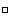 1 39 - 1 - 1, + 1 + 1. 1 40 +2, - 2. Приёмы вычислений. 1 41 Слагаемые, Сумма. Использование этих терминов при чтении записи. 1 42 Задача (условие, вопрос). 1 43 Составление задач на сложение и вычитание по одному рисунку. 1 44 + 2; - 2. Составление и заучивание таблиц. 1 45 Присчитывание и отсчитывание по 2. Закрепление. 1 46 Задачи на увеличение (уменьшение) числа на несколько единиц (с одним множеством предметов). 1 47 Странички для любознательных. 1 48, 49 Закрепление изученного материала. Страничка для любознательных. 2 50, 51 + 3; - 3. Приёмы вычислений. 2 52 Сравнение отрезков по длине. Решение текстовых задач. 1 53, 54 + 3; - 3. Составление и заучивание таблицы. 2 55, 56 Проверочная работа «Проверим себя и оценим свои достижения». 2 57 Страничка для любознательных. 1 58, 59, 60, 61 Закрепление изученного материала. 4 62 Проверочная работа. 1 63,64 Закрепление изученного материала. 2 III четверть (36 часов) 65 Закрепление пройденного. Сложение и вычитание чисел первого десятка. Состав чисел 7, 8, 9. 1 66 Задачи на увеличения числа на несколько единиц (с двумя множествами предметов). 1 67 Задачи на увеличения числа на несколько единиц (с двумя множествами предметов). 1 68, 69 +; - 4. Приёмы вычислений. 2 70 Задачи на разностное сравнение чисел. 1 71 Решение задач. 1 72 +; - 4.Составление и заучивание таблицы. 1 73 Решение задач. 1 74 Перестановка слагаемых и её применение. 1 75 Перестановка слагаемых и её применение для случаев вида . + 5, 6, 7, 8, 9. 1 76 + 5, 6, 7, 8, 9 (таблица). 1 77 Проверочная работа «Проверим себя и оценим свои достижения». 1 78, 79 Закрепление. 1 80 Что узнали. Чему научились. 1 81 Закрепление изученного. Проверочная работа. 1 82, 83 Связь между суммой и слагаемыми. 2 84 Решение задач. 1 85 Уменьшаемое. Вычитаемое. Разность. Использование этих терминов при чтении чисел. 1 86, 87 6 - , 7 - . Состав чисел 6, 7. 2 88 8 - , 9 - . Состав чисел, 9. Подготовка к введению задач в два действия. 1 89, 90 Закрепление приема вычислений вида 8 - , 9 - . Решение задач. 2 91 10 - . 1 92 Килограмм. 1 93 Литр. 1 94 Что узнали. Чему научились. 1 95 Проверочная работа. 1 96 Работа над ошибками. 1     97 Нумерация Название и последовательность чисел от 10 до 20. 14 1 98 Образование чисел из одного десятка и нескольких единиц. 1 99 Запись и чтение чисел второго десятка. 1 100 Единицы длины. Дециметр. 1 IV четверть (32 часа) 101 Случаи сложения и вычитания, основанные на знаниях нумерации 10+7, 17-7, 17-10. 1 102 Закрепление. Подготовка к изучению таблицы сложения в пределах 20. 1 103 Страничка для любознательных. 1 104 Что узнали. Чему научились. 1 105 Закрепление пройденного. 106 Работа над ошибками. Закрепление изученного. 1 107, 108 Повторение. Подготовка к введению задач в два действия. 2 109, 110 Составная задача. 2     111 Числа от 1 до 20 Общий приём сложения однозначных чисел с переходом через десяток. 14 1 112 Сложение однозначных чисел с переходом через десяток вида + 2, + 3. 1 113 Сложение однозначных чисел с переходом через десяток вида + 4. 1 114 Сложение однозначных чисел с переходом через десяток вида + 5. 1 115 Сложение однозначных чисел с переходом через десяток вида + 6. 1 116 Сложение однозначных чисел с переходом через десяток вида + 7. 1 117 Сложение однозначных чисел с переходом через десяток вида + 8, + 9. 1 118, 119 Таблица сложения. 2 120 Странички для любознательных. Что узнали. Чему научились. 1 121 Общие приёмы вычи тания с переходом через десяток. 1 122 Вычитание вида 11 - . 1 123 Вычитание вида 12 - . 1 124 Вычитание вида 13 - . 1 125 Вычитание вида 14 - . 1 126 Вычитание вида 15 - . 1 127 Вычитание вида 16 - . 1 128 Вычитание вида 17 - ,18 - . 2 130 Что узнали. Чему научились. 1 131 Проверочная работа. 1 132 Работа над ошибками. 1 2 класс Всего 136 часов, в неделю 4 часа 1 четверть 9 недель, 36 уроков 1, 2 Повторение. Числа от 1 до 20. 2 3 Входная контрольная работа. 1 4 Работа над ошибками. 1 5 Повторение. Счёт десятками. Образование и запись чисел от 20 до 100. 1 6 Повторение. Счёт десятками. Образование и запись чисел от 20 до 100. 1 7 Поместное значение цифр. 1 8 Однозначные и двухзначные числа. 1 9 Миллиметр. 1 10, 11 Десятичный состав чисел от 1 до 100. 2 12 Единица длины: метр. 1 13, 14 Сложение и вычитание, основанное на разрядном составе слагаемых. 2 15 Рубль. Копейка. 1 16 Решение задач. 1 17 Странички для любознательных. Что узнали. Чему научились. 1 18 Контрольная работа. Проверим себя и оценим свои достижения. 1 19 Работа над ошибками. Задачи, обратные данным. 1 20 Упражнение в построении отрезков и нахождении их длины. 1 21, 22, 23 Решение задач на нахождение неизвестного уменьшаемого, вычитаемого. 3 24 Время. Единица времени - час, минута. Соотношение между ними. 1 25, 26 Длина ломаной. Способы нахождения длины ломаной. 2 27, 28 Порядок выполнения действий в числовых выражениях. Скобки. Числовое выражение. 2 29 Сравнение числовых выражений. 1 30 Периметр многоугольника. 1 31, 32, 33 Применение переместительного и сочетательного свойств сложения для рационализации вычислений 3 34 Странички для любознательных. Повторение «Что узнали. Чему научились» 1 35 Контрольная работа. 1 36 Анализ контрольной работы. Работа над ошибками. 1 2 четверть (28 часов) ЧИСЛА ОТ 1 ДО 100 Сложение и вычитание Устные приемы сложения и вычитания чисел в пределах 100 37 Устные вычисления с использованием свойств сложения. 1 38 Устные приемы сложения и вычитания вида: 36+2, 36+20. 1 39 Устные приемы сложения и вычитания вида: 36-2, 36-20. 1 40 Устные приемы сложения и вычитания вида: 26+4. 1 41 Устные приемы сложения и вычитания вида: 30-7. 1 43, 44 Устные приемы сложения и вычитания вида: 60-24. 2 45, 46 Решение задач на нахождение третьего неизвестного слагаемого. Запись решения задачи в виде выражения. 2 47, 48 Простые задачи на встречное движение. 2 49, 50 Устные приемы сложения и вычитания вида: 26+7. 2 51, 52 Устные приемы сложения и вычитания вида: 35-7. 2 53, 54 Закрепление изученных приемов сложения и вычитания. 2 55, 56, 57 Странички для любознательных. Повторение «Что узнали. Чему научились». 3 58 Буквенные выражения. 1 59, 60 Выражения с переменной вида: а +12, в - 15, 48 - с. 2 61, 62, 63 Уравнение. 3 63 Контрольная работа. 1 64 Анализ контрольной работы. Работа над ошибками. 1 3 четверть (40 часов)     65 Проверка сложения вычитанием. Проверка сложения вычитанием. 9 1 66 Проверка вычитания сложением и вычитанием. 1 67, 68 Решение задач. 2 69, 70, 71 Повторение «Что узнали. Чему научились». 3 72 Тест «Проверим себя и оценим свои достижения». 1 Письменные приемы сложения и вычитания двузначных чисел без перехода через разряд 9 73 Анализ тестовой работы. Прием письменного сложения вида: 45+23 (Математика 2 класс 2 часть). 1 74 Прием письменного вычитания вида: 57-26. 1 75, 76 Письменные приемы сложения и вычитания без перехода через разряд. 2 77, 78 Угол. Виды углов. Построение углов. 2 79, 80, 81 Решение задач в 2 действия на сложение и вычитание. 3 Письменные приемы сложения и вычитания двузначных чисел с переходом через разряд 24 82 Прием письменного сложения вида: 37+48. 1 83 Прием письменного сложения вида: 37+53. 1 84 85 Прямоугольник. 86 Прием письменного сложения вида: 87+13. 1 87 Письменные приемы сложения и вычитания чисел с переходом через разряд в пределах 100. 1 88 Прием письменного вычитания вида: 40-8. 1 89 Прием письменного вычитания вида: 50-24. 1 90, 91 Повторение «Что узнали. Чему научились». Странички для любознательных. 2 92 Контрольная работа «Письменные приемы сложения и вычитания». 1 93 Анализ контрольной работы. Работа над ошибками. 1 94 Письменное вычитание с переходом через десяток в случаях вида: 50-24. 1 95 96 Упражнение в письменном вычитании и сложении. 2 97 98 Свойства противоположных сторон прямоугольника. Построение прямоугольника. 2 99 100 Квадрат. Построение квадрата. 2 101 102 Повторение «Что узнали. Чему научились». Странички для любознательных. 2 103 Контрольная работа по теме «Сложение и вычитание чисел от 1 до 100». 1 104 Анализ контрольной работы. Работа над ошибками. 1 4 четверть (32 часа) Числа от 1 до 100. Умножение и деление. ? 105, 106, 107 Конкретный смысл действия умножения. 3 108 Решение задач. 1 109 Периметр прямоугольника. 1 110 Приёмы умножения единицы и нуля. 1 111, 112 Названия компонентов и результата умножения. 2 113, 114 Переместительное свойство умножения. 2 115 Конкретный смысл действия деления (с помощью решения задач на деление по содержанию). 1 116 Конкретный смысл действия деления (с помощью решения задач на деление на равные части). 1 117, 118 Решение задач на деление. 2 119 Название компонентов и результата деления. 1 120, 121 Связь между компонентами и результатом умножения. 2 122 Умножение числа 10 и на 10 и соответствующие случаи деления. 1 123 Задачи с величинами: цена, количество, стоимость. 1 124 Задачи на нахождение неизвестного третьего слагаемого. 1 125 Закрепление. 1 126 Итоговая контрольная работа. 1 127 Анализ контрольной работы. Работа над ошибками. 1 128, 129, 130, 131, 132, 133, 134,135, 136 Повторение в конце года. Что узнали. Чему научились. 9 3 класс Всего 136 часов, в неделю 4 часа 1 четверть 9 недель, 36 уроков 3 класс Всего 136 часов, в неделю 4 часа 1 четверть 9 недель, 36 уроков 3 класс Всего 136 часов, в неделю 4 часа 1 четверть 9 недель, 36 уроков 1, 2, 3 Повторение. 3 4 Входная контрольная работа. 1 5 Работа над ошибками. 1 6, 7, 8, 9 Повторение. 4 10, 11, 12 Табличное умножение и деление. Табличное умножение и деление. Умножение числа 2 и на 2. 13 3 13, 14 Деление на 2. 2 15 Решение задач на деление. 1 16, 17 Странички для любознательных. Что узнали. Чему научились. 2 18, 19 Умножение числа 3 и на 3. 2 20, 21 Деление на 3. 2 22 Закрепление таблицы умножения на 3. 1 23 Повторение. 1 Числа от 1 до 100 (продолжсние) (учебник Математика 3 класс 1 часть) 24, 26 Сложение и вычитание двузначных чисел с переходом через десяток. 2 26 Выражения с переменной. 1 27, 28, 29 Решение уравнений. 3 30 Обозначение геометрических фигур буквами. 1 31, 32, 33 Странички для любознательных. Что узнали. Чему научились. 3 34 Контрольная работа по теме «Сложение и вычитание». 1 35 Анализ контрольной работы. Работа над ошибками. 1 2 четверть (28 часов) Числа от 1 до 100. Умножение и деление (продолжение) 36, 37 Связь умножения и деления. 2 38 Решение задач. 1 39 Таблица умножения и деления на 3. 1 40, 41 Решение задач с величинами: цена, количество, стоимость. 2 42 Порядок выполнения действий. 1 43, 44 Порядок действий. 2 45, 46, 47 Странички для любознательных. Что узнали. Чему научились. 3 48 Контрольная работа «Порядок действий». 1 49 Анализ контрольной работы. Работа над ошибками. 1 Табличное умножение и деление (продолжение) 12 50, 51 Умножение 4, на 4 и соответствующие случаи деления. 2 52, 53 Задачи на увеличение числа в несколько раз. 2 54, 55 Задачи на уменьшение числа в несколько раз. 2 56 Умножение 5, на 5 и соответствующие случаи деления. 1 57,58 Задачи на кратное сравнение. 2 59 Решение задач. 1 61 Умножение 6, на 6 и соответствующие случаи деления. 1 62 Решение составных задач. 1 63 Контрольная работа «Умножение на 4, 5, 6». 1 64 Анализ контрольной работы. Работа над ошибками. 1 3 четверть (40 часов) 65, 66 Решение составных задач. 2 67 Умножение 7, на 7 и соответствующие случаи деления. 1 68, 69, 70 Странички для любознательных. Что узнали. Чему научились. 3 71 Площадь. Единицы площади. 1 72 Квадратный сантиметр. 1 73 Площадь прямоугольника. 1 74 Умножение 8, на 8 и соответствующие случаи деления. 1 75, 76 Решение задач. 2 77 Умножение 9, на 9 и соответствующие случаи деления. 1 78 Квадратный дециметр. 1 79 Закрепление таблицы умножения. 1 80 Решение задач. 1 81 Квадратный метр. 1 82 Решение задач. 1 83, 84, 85 Странички для любознательных. Что узнали. Чему научились. 3 86 Контрольная работа «Табличное умножение на 8, 9. Площадь». 1 87 Анализ контрольной работы. Работа над ошибками. 1 89 Умножение на 1. 1 90 Умножение на 0. 1 91 Связь деления с умножением. 1 92 Деление нуля на число. 1 93 Решение задач. 1     94 Доли Доли. 11 1 95 96 Окружность. Круг. Диаметр окружности. 2 97 Решение задач на нахождение числа по доле и доли по числу. 1 98 Единицы времени. 1 99 Решение задач. 1 100, 101, 102 Странички для любознательных. Что узнали. Чему научились. 3 103 Контрольная работа по теме «Площадь. Единицы площади». 1 104 Анализ контрольной работы. Работа над ошибками. 1 4 четверть (32 часа) Числа от 1 до 100. Умножение и деление (продолжение). Внетабличное умножение и деление. 105 Умножение и деление круглых чисел. 1 106 Случаи деления вида 80: 20. 1 107, 108 Умножение суммы на число. 2 109, 110 Умножение двузначного числа на однозначное число. 2 111 Рушение задач на приведение к единице пропорционального. 1 112 Буквенные выражения вида: a+b, c-d. 1 113, 114 Деление суммы на число. 2 115 Деление двузначного на однозначное. 1 116 Делимое. Делитель. Связь между компонентами и результатами действия деления. 1 117 Проверка деления. 1 118 Случаи деления вида 87 : 29. 1 119 Проверка умножения. 1 120, 121 Решение уравнений. 2 122, 123, 124 Деление с остатком. 3 125 Приём подбора при делении с остатком. 1 127 Задачи на деление с остатком. 1 128 Закрепление. 1 129 Итоговая контрольная работа. 1 130 Анализ контрольной работы. Работа над ошибками. 1 131, 132, 133,134, 135, 136 Итоговое повторение. 6 4 класс Всего 136 часов, в неделю 4 часа 1 четверть 9 недель, 36 уроков 1, 2 Повторение. 2 3 Входная контрольная работа. 1 4 Работа над ошибками. 1 5, 6, 7, 8 Повторение. 4 9, 10, 11 Деление с остатком. 3 12 Приём подбора при делении с остатком. 1 13, 14 Задачи на деление с остатком. 2 15 Случаи деления, когда делитель больше делимого. Проверка деления с остатком. 1 16, 17, 18 Что узнали. Чему научились. Странички для любознательных. 3 19 Проверим себя и оценим свои достижения. Тест. 1 20 Работа над ошибками. 1 Числа от 1 до 1000. Нумерация. 21, 22, 23 Образование и название трёхзначных чисел. 3 24 Письменная нумерация в пределах 1000. 1 25 Увеличение и уменьшение чисел в 10 раз, в 100 раз. 1 26 Представление трёхзначных чисел в виде суммы разрядных слагаемых. 1 27 Выделение в трёхзначных числах полное количество сотен, десятков, единиц. 1 28, 29 Сравнение трёхзначных чисел. 2 30 Римские цифры. 1 31 Единицы массы. Грамм. 1 32, 33, 34 Странички для любознательных. Что узнали. Чему научились. 3 35 Контрольная работа «Решение задач». 1 36 Анализ контрольной работы. Работа над ошибками. 1 2 четверть (28 часов) Числа от 1 до 1000. Сложение и вычитание. 37, 38, 39, 40 Приёмы устных вычислений. 4 41, 42, 43, 44 Приёмы письменных вычислений. 4 45 Виды треугольников: разносторонние, равнобедренные, равносторонние. 1 46 Решение задач. 1 47, 48, 49 Странички для любознательных. Что узнали. Чему научились. 3 50 Контрольная работа. 1 51 Анализ контрольной работы. Работа над ошибками. 1 Числа от 1 до 1000. Приемы устных вычислений: умножение и деление     6 52 Приемы устного умножения и деления чисел, оканчивающихся нулями. 1 53 Способы умножения и деления суммы на число. 1 54 Деление двузначного числа на двузначное. 1 55 Треугольники по видам углов. 1 56 Умножение и деление для случаев вида:720:4 1 Приёмы письменных вычислений: умножение и деление 12 57 Приемы письменного умножения. 1 58 Алгоритм письменного умножения трёхзначного числа на однозначное число. 1 59, 60, 61, 62 Приемы письменного умножения. 4 63 Контрольная работа. 1 64 Анализ контрольной работы. Работа над ошибками. 1 3 четверть (40 часов) 65 Приемы письменного деления. 1 65, 66 Алгоритм письменного деления трехзначного числа на однозначное. 2 67, 68 Проверка деления. 2 69 Знакомство с калькулятором. 1 70, 71, 72 Что узнали. Чему научились. 3 73 Тест «Чему научились». 1 74 Работа над ошибками. 1 Числа, которые больше 1000. Умножение и деление (продолжение). Нумерация. 75 Счет предметов. Разряды. 1     76 Четыре арифметических действия. Числовые выражения. Порядок выполнения действия.     1 77 Вычисление суммы трех слагаемых. 1 78 Приемы письменного вычитания. 1 79 Умножение и деление. 1 80 Умножение на 1. 1 81 Алгоритм письменного деления (повторение). 1 82, 83, 84. 85, 86 Приемы письменного деления. 5 87 Диаграммы. 1 88, 89 Что узнали. Чему научились. 2 90 Контрольная работа. 1 91 Анализ контрольной работы. Работа над ошибками. 1 Числа, которые больше 1000. Нумерация. 92 Нумерация. Класс единиц и класс тысяч. Разряды и классы. 1 93 Чтение чисел. 1 94 Запись чисел. 1 95 Разрядные слагаемые. 1 96 Сравнение чисел. 1 97 Увеличение и уменьшение числа в 10, 100, 1000 раз. 1 98 Сколько в числе всего тысяч? Всего сотен? Всего десятков? Всего единиц? 1 99 Знакомство с классом миллионов и классом миллиардов. 1 100, 101, 102 Что узнали. Чему научились. Странички для любознательных. 3 103 Контрольная работа. 1 104 Анализ контрольной работы. Работа над ошибками. 1 4 четверть (32 часа) Величины. 105, 106, 107 Единица измерения длины - километр. Таблица единиц длины. 3 108, 109, 110 Единицы площади - квадратный километр, квадратный миллиметр. Таблица единиц площади. 3 111, 112 Измерение площади фигуры с помощью палетки. 2 113, 114, 115 Единицы массы. Тонна. Центнер. Таблица единиц массы. 3 116 Единицы времени. 1 117, 118 24-часовое исчисление времени. 2 119, 120 Решение задач (вычисление начала, продолжительности и конца события). 2 121 Единица времени - секунда. 1 122 Единица времени - век. 1 123 Таблица единиц времени. 1 124, 125 Что узнали. Чему научились. Странички для любознательных. 2 126 Итоговая контрольная работа. 1 127 Анализ контрольной работы. Работа над ошибками. 1 128, 129, 130, 131, 132,133, 134,135, 136 Итоговое повторение. 9 4 дополнительный (5) класс Всего 136 часов, в неделю 4 часа 1 четверть 9 недель, 36 уроков 1, 2 Повторение. 3 Входная контрольная работа. 4 Работа над ошибками. 5, 6, 7, 8 Повторение. Сложение и вычитание чисел, которые больше 1000. 9, 10 Устные и письменные приемы вычислений. 2 11 Нахождение неизвестного слагаемого 1 12 Нахождение неизвестного уменьшаемого, вычитаемого 1 13, 14 Нахождение нескольких долей целого. 2 15 Нахождение суммы нескольких слагаемых. Решение задач. 1 16 Сложение и вычитание величин 1 17 Решение задач на увеличение (уменьшение) числа на несколько единиц, выраженных в косвенной форме 1 18, 19 Повторение изученного материала «Что узнали. Чему научились». Странички для любознательных. 2 20 Контрольная работа по теме «Сложение и вычитание многозначных чисел». 1 21 Анализ контрольной работы. Работа над ошибками. 1 Умножение и деление. Умножение на однозначное число. 5 22 Умножение и его свойства. Умножение на 1 и 0 1 23, 24 Письменные приемы умножения. 2 25 Умножение чисел, запись которых оканчивается нулями. 1 26 Нахождение неизвестного множителя, неизвестного делимого, неизвестного делителя. 1 Деление на однозначное число. 22 27, 28 Деление как арифметическое действие. Деление нуля, на 1. 2 29, 30 Деление трехзначного числа на однозначное. 2 31, 32 Письменные приемы деления. 2 33 Решение задач. 1 34 Закрепление. 1 35 Контрольная работа по теме «Умножение и деление многозначных чисел». 1 36 Анализ контрольной работы. Работа над ошибками. 1 2 четверть (28 часов) 37 Решение задач на пропорциональное деление 1 38 Письменные приемы деления. 1 39, 40, 41 Решение задач. 3 42, 43 Повторение изученного материала «Что узнали. Чему научились». Странички для любознательных. 2 44 Контрольная работа по теме «Сложение и вычитание многозначных чисел». 1 45 Анализ контрольной работы. Работа над ошибками. 1 46 Решение задач, нахождение периметра прямоугольника. 1 47 Скорость. Время. Расстояние. Единицы скорости. 1 48, 49, 50 Взаимосвязь между скоростью, временем и расстоянием. 3 51 Контрольная работа по теме «Задачи на движение». 1 52 Анализ контрольной работы, работа над ошибками. 1 Умножение на числа, оканчивающиеся нулями. 53 Умножение числа на произведение. 1 54, 55 Письменное умножение на числа, оканчивающиеся нулями. 2 56 Письменное умножение двух чисел,оканчивающихся нулями. 1 57 Решение задач. 1 58 Перестановка и группировка множителей. 1 59, 60 Повторение изученного материала «Что узнали. Чему научились». Странички для любознательных. 2 61 Контрольная работа по теме «Сложение и вычитание многозначных чисел». 1 62 Анализ контрольной работы. Работа над ошибками. 1 Деление на числа, оканчивающиеся нулями. 10 63, 64 Деление числа на произведение. 2 65, 66 Деление с остатком на 10, 100, 1000. Решение задач. 2 67, 68, 69, 70 Письменное деление на числа, оканчивающиеся нулями. 4 71 Решение задач. 1 72 Закрепление. 1 73, 74 Повторение изученного материала «Что узнали. Чему научились». Странички для любознательных. 2 75 Контрольная работа по теме «деление на числа, оканчивающиеся нулями». 1 76 Анализ контрольной работы. Работа над ошибками. 1 Умножение на двузначное и трехзначное число. 13? 77, 78 Умножение числа на сумму. 2 79, 80,81, 82 Письменное умножение на двузначное число. 4 83,84 Решение задач 2 85, 86, 87, 88, 89 Письменное умножение на трехзначное число 5 90,91 Закрепление. 2 92, 93 Повторение изученного материала «Что узнали. Чему научились». Странички для любознательных. 2 94 Контрольная работа по теме «Умножение на двузначное и трехзначное число». 1 95 Анализ контрольной работы. Работа над ошибками. 1 Деление на двузначное и трехзначное число 2 96, 97 Письменное деление на двузначное число. 98 Письменное деление с остатком на двузначное число. 1 99, 100, 101, 102 Письменное деление на двузначное число. 4 103, 104 Решение задач. 2 4 четверть (32 часа) 106, 107 Решение задач. 2 108, 109, 110 Закрепление. 3 111, 112 Повторение изученного материала «Что узнали. Чему научились». Странички для любознательных. 2 113 Контрольная работа по теме «Деление на двузначное число». 1 114 Анализ контрольной работы. Работа над ошибками. 1 115, 116, 117, 118, 119 Деление на трехзначное число. 5 120 Проверка умножения. 1 121 Деление с остатком. 1 122 Решение задач. Странички для любознательных. 1 123,124 125 Повторение изученного материала «Что узнали. Чему научились». Странички для любознательных. 3 126 Контрольная работа. 1 127 Анализ контрольной работы. Работа над ошибками. 1 128, 129, 130, 131, 132, 133, 134, 135, 136 Итоговое повторение. 9 № урока Тема урока Кол-во часов 1 класс 1 класс 1 класс 1 четверть 1 четверть 1 четверть 1 Введение. Задавайте вопросы. 1 2 Что такое Родина? 1 3 Что мы знаем о народах России? 1 4 Что мы знаем о Москве? 1 5 Проект «Моя малая Родина». 1 6 Что у нас над головой? 1 7 Что у нас под ногами? 1 8, 9 Что общего у разных растений? 10 Что растет на подоконнике? 1 1 1 Что растет на клумбе? 1 12, 13 Что это за листья? 2 14 Что такое хвоинки? 1 15, 16 Кто такие насекомые? 2 2 четверть 2 четверть 2 четверть 17, 18 Кто такие рыбы? 2 19, 20 Кто такие птицы? 2 21, 22 Кто такие звери? 2 23 Что такое зоопарк? 1 24 Что нас окружает дома? 1 25 Что умеет компьютер? 1 26 Что вокруг нас может быть опасным? 1 27 На что похожа наша планета? 1 28 Проверим себя и оценим свои достижения по разделу «Кто и что?». 1 29 Как живет семья? Проект «Моя семья». 1 30 Откуда в наш дом приходит вода и куда она уходит? 1 3 четверть 3 четверть 3 четверть 31 Откуда в наш дом приходит электричество? 1 32 Как путешествует письмо? 1 33 Куда текут реки? 1 34 Откуда берутся снег и лёд? 1 35 Как живут растения? 1 36 Как живут животные? 1 37 Как зимой помочь птицам? 1 38 Откуда берётся шоколад, изюм и мёд? 1 39 Откуда берётся и куда девается мусор? 1 40 Откуда в снежинках грязь? 1 41 Проверим себя и оценим свои результаты по разделу « Как и откуда?». Презентация проекта «Моя семья». 1 42 Когда учиться интересно? 1 43 Когда придет суббота? 1 44 Когда наступит лето? 1 45 Где живут белые медведи? 1 46, 47 Где живут слоны? 2 48, 49 Как зимуют птицы? 2 50 Когда появилась одежда? 1 4 четверть 4 четверть 4 четверть 51 Как изобрели велосипед? 1 52 Когда мы станем взрослыми? 1 53 Проверим себя и оценим свои достижения по разделу «Где и когда?». Презентация проекта «Мой класс». 1 54 Почему Солнце светит днем, а звезды - ночью? 1 55 Почему Луна бывает разной? 1 56 Почему идет дождь и дует ветер? 1 57 Почему звенит звонок? 1 58 Почему радуга разноцветная? 1 59, 60 Почему мы любим кошек и собак? 61 Проект «Мои домашние животные». 1 62, 63 Почему мы не будем рвать цветы и ловить бабочек? 64 Зачем мы спим ночью? 1 65 Почему нужно есть много овощей и фруктов? 1 66 Обобщение 1 2 класс 2 класс 2 класс 1 четверть 1 четверть 1 четверть 1, 2 Почему нужно чистить зубы и мыть руки? 2 3 Зачем нам телефон и телевизор? 1 4 Зачем нужны автомобили? 1 5 Зачем нужны поезда? 1 6 Зачем строят корабли? 1 7 Зачем строят самолёты? 1 8 Почему в автомобиле и поезде нужно соблюдать правила безопасности? 1 9 Почему на корабле и в самолёте нужно соблюдать правила безопасности? 1 10 Зачем люди осваивают космос? 1 11 Почему мы часто слышим слово «экология»? 1 12, 13 Родная страна. Россия - многонациональное государство. Знакомство с государственной символикой (герб, гимн, флаг). 2 14, 15 Город и село. Проект «Родной город (село)». 2 16 Природа и рукотворный мир. 1 17 Проверим себя и оценим свои достижения по разделу «Где мы живём». 1 18 Неживая и живая природа. 1 2 четверть 2 четверть 2 четверть 19, 20 Явления природы. 2 21 Что такое погода? 1 22, 23 В гости к осени. 2 24 Звёздное небо. 1 25, 26 Заглянем в кладовые Земли. 2 27 Про воздух. 1 28 Про воду. 1 29, 30 В гости к зиме. 2 31, 32 Какие бывают растения? 2 3 четверть 3 четверть 3 четверть 33, 34 Какие бывают животные? 2 35 Невидимые нити. 1 36 Дикорастущие и культурные растения. 1 37 Дикие и домашние животные. 1 38, 39 Комнатные растения. 2 40 Животные живого уголка. 1 41 Про кошек и собак. 1 42, 43 Красная книга. 2 44 Будь природе другом! 1 45 Проект «Красная книга, или Возьмём под защиту». 1 46 Что такое экономика? 1 47, 48 Что из чего сделано? 2 49 Как построить дом. 1 50 Какой бывает транспорт. 1 51 Культура и образование. 1 52, 53 Все профессии важны. Проект «Профессия». 2 4 четверть 4 четверть 4 четверть 54, 55 В гости к весне. 2 56 Проверим себя и оценим свои достижения. 1 57 Презентация проектов «Родной город (село)», «Красная книга, или Возьмём под защиту», «Профессии». 1 58 Строение тела человека. 1 59 Если хочешь быть здоров. 1 60 Берегись автомобиля! 1 61 Школа пешехода. 1 62 Домашние опасности. 1 63 Пожар! 1 64 На воде и в лесу. 1 65 Опасные незнакомцы. 1 66 Впереди лето. 1 67, 68 Проверим себя и свои достижения. 2 3 класс 3 класс 3 класс 1 четверть 1 четверть 1 четверть 1. Наша дружная семья. 1 2. Проект «Родословная» 1 3. В школе 1 4. Правила вежливости 1 5. Ты и твои друзья. 1 6. Мы зрители и пассажиры. 1 7. Проверим себя и оценим свои достижения 1 8. Посмотри вокруг 1 9. Ориентирование на местности 1 10. Формы земной поверхности 1 11. Водные богатства. 1 12, 13. Россия на карте. 14. Проект «Города России». 1 15. Путешествие по Москве. 1 16. Московский Кремль. 1 17, 18. Город на Неве. 2 2 четверть 2 четверть 2 четверть 19. Путешествие по планете. 1 20, 21. Путешествие по материкам. 1 22. Страны мира. 2 23. Проект «Страны мира». 1 24. Проверим себя и свои достижения, 1 25. Природа 1 26. Человек 1 27. Проект «Богатства, отданные людям» 1 28. Общество 1 29. Что такое экология. 1 30. Природа в опасности! 1 31. Обобщение знаний по теме. Проверочная работа. 1 32. Тела, вещества, частицы. 1 3 четверть 3 четверть 3 четверть 33. Разнообразие веществ. 1 34. Воздух и его охрана. 1 35. Вода. 1 36. Превращение и круговорот воды. 1 37. Берегите воду! 1 38. Что такое почва. 1 39. Разнообразие растений. 1 40. Солнце, растения и мы с вами. 1 41. Размножение и развитие растений. 1 42. Охрана растений. 1 43. Разнообразие животных. 1 44. Кто что ест. 1 45. Проект «Разнообразие природы родного края». 1 46. Размножение и развитие животных. 1 47. Охрана животных. 1 48. В царстве грибов. 1 49. Великий круговорот жизни. 1 50. Обобщение знаний по теме «Эта удивительная природа». 1 51. Организм человека. 1 52. Органы чувств. 1 4 четверть 4 четверть 4 четверть 53. Надежная защита организма. 1 54. Опора тела и движения. 1 55. Наше питание 1 56. Проект «Школа кулинаров» 1 57. Дыхание и кровообращение. 1 58. Умей предупреждать болезни. 1 59. Здоровый образ жизни. 1 60. Обобщение знаний по теме «Мы и наше здоровье». Проверочная работа. 1 61 Огонь, вода и газ. 1 62 Чтобы путь был счастливым. 1 63. Дорожные знаки. 1 64 Проект «Кто нас защитит». 1 65 Опасные места. 1 66 Природа и наша безопасность. 1 67 Экологическая безопасность. 1 68 Обобщение знаний по теме «Наша безопасность». Тест. 1 4 класс 4 класс 4 класс 1 четверть 1 четверть 1 четверть 1 Для чего нужна экономика. 1 2 Природные богатства и труд людей - основа экономики. 1 3, 4 Полезные ископаемые. 2 5 Расте ни еводство 1 6 Животноводство 1 7 Какая бывает промышленность 1 8 Наши проекты; «Экономика родного края» Подготовка к выполнению проекта. 1 9 Что такое деньги. 1 10 Государственный бюджет 1 11 Семейный бюджет 1 12 Экономика и экология 1 13 Обобщение знаний по теме «Чему учит экономика». Проверочная работа 1 14 Золотое кольцо России 1 15 Наши проекты «Музей путешествий» Подготовка к выполнению проекта. 1 16, 17 Наши ближайшие соседи. 2 18, 19 На севере Европы. 2 2 четверть 2 четверть 2 четверть 20 Что такое Бенилюкс. 1 21 В центре Европы. Страны центра Европы: Германия, Австрия, Швейцария, их столицы, флаги, достопримечательности, знаменитые люди. 1 22 По Франции и Великобритании. 1 23 На юге Европы 1 24, 25 По знаменитым местам мира. 2 26 Обобщение знаний по теме «Путешествие по городам и странам». Презентации проектов «Кто нас защищает», «Экономика родного края», «Музей путешествий». 1 27 Мир глазами астронома. 1 28, 29 Планеты Солнечной системы. Практическая работа «Причина смены дня и ночи» 2 30 Звёздное небо - Великая книга Природы. 1 31 Мир глазами географа. 1 32 Мир глазами историка. 1 3 четверть 3 четверть 3 четверть 33, 34 Когда и где? 2 35 Мир глазами эколога. 1 36, 37 Сокровища земли под охраной человечества. 2 38 Проверим себя и оценим свои достижения. Обобщающий урок по разделу «Земля и человечество» 1 39 Равнины и горы России. 1 40 Моря, озёра и реки России. 1 41 Природные зоны России. 1 42 Зона арктических пустынь. 1 43 Тундра. 1 44, 45 Леса России. Растительный и животный мир лесных зон. Экологические связи в лесах. 2 46 Лес и человек 1 47 Зона степей. 1 48 Пустыни. 1 59 У Черного моря. 1 50 Обобщающий урок по теме «Природа России». Проверим себя и оценим свои достижения. 1 51 Наш край. 1 52 Поверхность нашего края. 1 4 четверть 4 четверть 4 четверть 53 Экскурсия «Поверхность нашего края». 1 54 Водные богатства нашего края. 1 55 Наши подземные богатства, их охрана. 1 56 Земля - кормилица. 1 67 Экскурсия в лес и на луг 1 58, 59 Жизнь леса. 2 60, 61 Жизнь луга. 2 62, 63 Жизнь в пресных водоёмах. Растения и животные пресного водоёма. 2 64 Экскурсия к водоему 1 65 Растениеводство в нашем крае. 1 66 Животноводство в нашем крае. 1 67 Проверим себя и оценим свои достижения. Обобщение по разделу «Родной край - часть большой страны». 1 68 Презентация проектов. 1 4 дополнительный (5) класс 4 дополнительный (5) класс 4 дополнительный (5) класс 1 четверть 1 четверть 1 четверть 1 2 Начало истории человечества. История первобытного общества. Первобытное искусство. 2 3 4 Мир древности: далекий и близкий. Культура, религия, археологические находки. 2 5 6 Средние века: время рыцарей и замков. 2 7 8 Новое время: встреча Европы и Америки. 2 9 10 Новейшее время: история продолжается сегодня. Первая и вторая мировые войны. 2 11 12 Обобщающий урок по разделу. Проверим себя и оценим свои достижения по разделу «Страницы всемирной истории» 2 13 14 Жизнь древних славян. Союзы племен. 2 15 16 Во времена Древней Руси. 2 17 18 Страна городов. 2 2 четверть 2 четверть 2 четверть 19 20 Из книжной сокровищницы Древней Руси. 2 21 22 Трудные времена на Русской земле. 2 23 24 Русь расправляет крылья. 2 25 26 Куликовская битва. 2 27 28 Иван III. 2 29 30 Мастера печатных дел. 2 31 32 Патриоты России. 2 3 четверть 3 четверть 3 четверть 33 34 Петр Великий. Основание Петербурга. Создание русского флота. 2 35 36 Михаил Васильевич Ломоносов. Основание Московского университета. 2 37 38 Екатерина Великая - продолжательница реформ Петра Великого. Развитие просвещения. 2 39 40 Отечественная война 1812 года. Победа над Наполеоном. 2 41 42 Страницы истории XIX века. 2 43 44 Россия вступает в XX век. 2 45 46 Страницы истории 1920-1930-х годов. 2 47 48 49 50 Великая война и великая Победа. Начало войны. Города- герои, города воинской славы. Цена Победы. 4 51 52 Страна, открывшая путь в космос. 2 4 четверть 4 четверть 4 четверть 53 54 Обобщающий урок по разделу. Проверим себя и оценим свои достижения по разделу «Страницы истории России». 2 55 56 Основной закон России и права человека. 2 57 58 Мы - граждане России. 2 59 60 Славные символы России. Их значение в жизни государства и общества. 2 61 62 Такие разные праздники. Праздники в жизни человека, семьи, страны. 2 63 64 65 66 Путешествие по России. Народы России, особенности их традиционной культуры. 4 67 Обобщающий урок по разделу. Проверим себя и оценим свои достижения по разделу «Современная Россия» 1 68 Презентация проектов. 1 № урока Тема урока Количес тво часов 1 класс Обучение письму Всего 165 часов, в неделю 5 часов 1 класс Обучение письму Всего 165 часов, в неделю 5 часов 1 класс Обучение письму Всего 165 часов, в неделю 5 часов Добукварный период (33 ч.) 1, 2 «Прописи» - первая учебная тетрадь. Тренировка мелкой моторики руки. 2 3, 4 Рабочая строка. Верхняя и нижняя линии рабочей строки. 2 5, 6 Обводка рисунков по контуру. Письмо овалов и полуовалов. 2 7, 8 Рисование полуовалов и кругов. 2 9, 10 Письмо длинных прямых и наклонных линий. 2 11, 12 Письмо наклонных и прямых линий с закруглением внизу. 3 13, 14 Письмо элементов букв. 2 15, 16 Письмо больших и маленьких овалов, коротких наклонных линий. 2 17 Письмо коротких и длинных линий. 1 18, 19 Письмо наклонных линий. 2 20 Письмо коротких и длинных линий. 1 21, 22 Письмо строчной и заглавной букв А, а. 2 23, 24 Письмо строчной и заглавной букв О, о. 2 25, 26 Письмо строчной и заглавной букв И, и. 2 27, 28 Повторение и обобщение изученных звуков и обозначающих их букв. Функции этих букв в слоге - слиянии. Письмо изученных букв. 2 29, 30 Письмо строчной буквы ы. 2 31, 32, 33 Письмо строчной и заглавной букв У, у. 3 Букварный период (99 часов) 34, 35, 36 Письмо строчной и заглавной букв Н, н. 3 37 Письмо строчной и заглавной букв С, с. 1 38, 39 Повторение изученных букв. 2 40, 41, 42 Письмо сточной и заглавной букв К, к. 3 43, 44 Письмо срочной и заглавной букв Т, т. 2 45, 46 Письмо слогов и слов с буквами Т, т 2 47 Письмо строчной и заглавной Л, л. 1 48 Буквы Л, л. 1 49, 50 Письмо строчной и заглавной букв Р, р. 2 51, 52, 53 Письмо строчной и заглавной букв В, в. 3 54 Письмо строчной и заглавной букв Е, е. 1 55 Письмо строчной и заглавной букв Е, е. Закрепление. 1 56, 57 Повторение изученных букв. Письмо слов и предложений с изученными буквами. 2 58, 59 Письмо строчной и заглавной букв П, п. 2 60, 61 Письмо строчной и заглавной букв М, м. 2 62, 63 Письмо слов с буквами М, м. 2 64, 65 Письмо заглавной и строчной букв З, з. 2 68 Письмо слов и предложений с буквами З, з. 1 69, 70, 71 Письмо строчной и заглавной букв Б, б. 3 72, 73 Письмо слов и предложений с изученными буквами. 2 74 Письмо строчной и заглавной букв Д, д. 1 75, 76 Повторение сведений по русскому языку. Написание строчной и заглавной букв Д, д. 2 77, 78 Списывание текстов. 2 79 Письмо заглавной и строчной букв Я, я. 1 80 Письмо заглавной буквы Я. 1 81 Закрепление написания букв Я, я. 1 82 Письмо текстов с изученными буквами. 1 83 Написание строчной и заглавной букв Г, г. 1 84 Написание заглавной буквы Г. 1 85 Строчная буква ч, правописание сочетаний ча - чу. 1 86 Сочетания ча - чу. 1 87 Заглавная буква Ч. 1 88 Написание буквы ь. 1 89, 90 Написание буквы ь, слов и предложений с ь. 2 91 Письмо строчной буквы ш. 1 92 Заглавная буква Ш. 1 93 Буквы Ш, ш, сочетание ши. 1 94, 95 Письмо строчной буквы ж. 2 96, 97 Заглавная буква Ж, правописание сочетаний жи - ши. 2 98 Написание строчной буквы ё. 1 99 Заглавная буква Ё. 1 100, 101 Закрепление правописания сочетаний ча, чу, жи, ши, заглавных букв в начале предложения и в именах собственных. Списывание текста. 2 102, 103 Написание букв Й, й. 2 104 Написание строчной буквы х. 1 105 Написание заглавной буквы X, слов и предложений с ней. 1 106 Строчная и заглавная буква X, х. 1 107, 108 Повторение изученного материала. 2 109, 110 Написание строчной и заглавной букв Ю, ю. 2 111 Написание предложений с буквами Ю, ю. 1 112 Написание строчной буквы ц. 1 113, 114 Написание заглавной буквы Ц. 2 115, 116 Повторение изученного материала. 2 117 Написание строчной буквы э. 1 118, 119 Написание заглавной буквы Э. 2 120 Написание срочной буквы щ. 1 121, 122 Написание заглавной буквы Щ. 2 123, 124 Закрепление правописания сочетаний ча - ща, чу - щу. Обобщение знаний о буквах, обозначающих непарные по глухости / звонкости согласные звуки. 2 125, 126, 127 Написание букв Ф, ф. 3 128, 129 Написание строчных ь, ъ. 2 130 Написание строчных ь, ъ. Повторение написания изученных букв. 1 131, 132 Русский алфавит. Повторение изученного. 2 Послебукварный период (22 часа) 133 Повторение изученного в букварный период. 1 134, 135 Повторение изученного. Письмо слов, предложений о Родине. 2 136, 137 Повторение пройденного материала: орфографическое оформление границ предложений, ь как показатель мягкости. 2 138, 139 Повторение пройденного материала: определение границ предложений в сплошном тексте, соотношение между звуками и буквами, двойная роль букв Е, Ё, Ю, Я, а также Ь, роль букв, обозначающих гласные звуки в позиционном чтении слияний, правописание сочетаний жи - ши, ча - ща, чу - щу. 2 140, 141 Повторение пройденного материала: ь в середине и конце слова как показатель мягкости предшествующего согласного, омонимия имён нарицательных и имён собственных (клички животных) 2 142, 143 Повторение изученного материала: непарные по звонкости / глухости и мягкости / твёрдости согласные звуки и соответствующие им буквы. 2 144, 145 Повторение изученного материала: способы обозначения звука [й"] на письме. 2 146, 147 Повторение тем «Слог», «Ударение». 2 148, 149 Повторение лексического материала «Азбуки». 2 150, 151 Комплексное повторение изученного материала по фонетике, графике, орфографии. 2 152, 153 Повторение и закрепление пропедевтических сведений по морфемике. 2 154 Комплексное повторение на материале слов темы «Люби всё живое». 1 155 Комплексное повторение на материале стихотворений С.Я. Маршака и слов и предложений на тему «Школа». 1 156 Повторение синтаксиса на базе слов тематической группы «Природа» 1 157 Повторение материала по лексике на материале темы «Труд кормит, а лень портит». 1 158, 159 Повторение обозначения [й"] на письме, двойной роли букв Е, Ё, Ю, Я. 2 160 Повторение сведений о звукописи в стихотворениях, фонетический анализ слов, составляющих основу звукописи стихотворения, тренировка в характеристике звуков. 1 161 Итоговое занятие «Проверим себя и оценим свои достижения» 1 162, 163 Презентация проекта «Живая Азбука». Конкурс чтецов. 2 164, 165 Подготовка к изучению начального курса русского языка. 2 2 класс Обучение письму Всего 170 часов, в неделю 5 часов 2 класс Обучение письму Всего 170 часов, в неделю 5 часов 1, 2 Повторение изученного в 1 классе. (8 ч.) Текст и предложение в нашей речи. 2 3 Текст и предложение в нашей речи. Формировать умения выделять предложения в устной речи и письменно оформлять их; составлять текст из нескольких предложений по картинке. 1 4 Слово и предложение - единицы речи. 1 5 Слово и слог. Гласные и согласные звуки. Слог как часть слова; деление слов на слоги; ударный слог в слове; перенос слов с учётом особенностей слогов. 1 6 Упражнения в делении слов на слоги и чётком произношении слов. Слог как часть слова; деление слов на слоги; ударный слог в слове; пепенос слов с учётом особенностей слогов. 1 7 Входной контрольный диктант. 1 8 Работа над ошибками. 1 9 Речь (4 ч.) Речь в жизни человека. 1 10 Речь устная и письменная. Формирование понятий: устная и письменная речь; развитие устной и письменной речи. 1 11 Выделение предложений в устной и письменной речи. Членение речи на предложения, выделение в предложениях слов. Оформление предложений на письме: первое слово - с большой буквы, в конце предложения - точка, вопросительный или восклицательный знаки. 1 12 Выделение предложений в устной и письменной речи. 1 13 Звуки и буквы (39 ч.) Особенности звуков и букв. 1 14 Гласные и согласные звуки. 1 15 Гласные звуки и буквы. 1 16 Слова с буквой Э. 1 17 Письменные ответы на вопросы к тексту. 1 18 Речевой этикет. Слова - приветствия. 1 19 Согласные звуки и их обозначение буквами. 1 20, 21 Согласный звук [й] и буква й. 22 Контрольное списывание с делением сплошного текста на предложения. 1 23 Работа над ошибками. 1 24 Шипящие согласные звуки [ж], [ш], [ч"], [щ"]. Написание слов с сочетаниями жи, ши. 1 25 Слова с сочетаниями жи, ши. 1 26, 27 Упражнения в написании слов с сочетаниями жи, ши. 2 28, 29 Устное сочинение по серии картинок. Наблюдение за делением текста на части и соответствием заголовка и текста. Списывание текста. 2 30 Слова с сочетаниями ЧА, ЩА, ЧУ, ЩУ. 1 31, 32 Упражнения в написании слов с сочетаниями ЧА, ЩА, ЧУ, ЩУ. 2 33, 34 Упражнения в написании слов с сочетаниями ЧА, ЩА, ЧУ, ЩУ. 2 35 Слова с сочетаниями ЧК, ЧН, ЩП. 1 36 Слова с сочетаниями ЧК, ЧН, ЧТ. 1 37 Обобщающий урок по теме «Правописание слов с сочетаниями ЖИ, ШИ, ЧК, ЧН, ЩН,ЧТ, ЧА,ЩА, ЧУ, ЩУ» 1 38 Диктант. 1 39 Работа над ошибками. 1 40 Алфавит, или азбука. 1 41, 42 Алфавит, или азбука. Словарный диктант. 2 Слово и слог (10 ч.) 43 Слово и слог 1 44 Деление слов на слоги. 1 45, 46 Упражнения в делении слов на слоги. Повторение слов с непроверяемыми гласными (слова из словаря). 2 47, 48 Перенос слов. 2 49, 50 Слова, которые по частям не переносятся. Перенос слов с буквой Й в середине. 2 51, 52 Перенос слов. Закрепление изученного. Самостоятельная работа. 2 Предложение и текст (18 ч.) 53 Предложение как единица речи. 1 54, 55 Знаки препинания в конце предложения. 2 56, 57 Общее понятие о главных членах предложения. 2 58 Контрольный диктант за 1 четверть. Работа над ошибками, допущенными в диктанте. Терминологический диктант. 1 59 Работа над ошибками, допущенными в диктанте. 1 61, 62 Главные члены предложения: подлежащее и сказуемое. 2 63 Главные члены предложения. 1 64 Общее понятие о тексте. 1 65, 66 Виды текстов: повествование, описание и рассуждение. 67 Структурные части текста-повествования. Изложение зрительно воспринятого текста. 1 68 Структурные части текста-повествования. Изложение зрительно воспринятого текста. 1 69 Работа над ошибками, допущенными в изложении. Повторение материала по теме «Предложение и текст». 1 70 Составление устного рассказа по картинкам. Изложение на ту же тему по плану. 1 71 Составление устного рассказа по картинкам. Изложение на ту же тему по плану. 1 Звуки и буквы (39 ч.) 72 Обозначение мягкости и твёрдости согласных звуков на письме гласными буквами. 1 73 Мягкий знак на конце слова как показатель мягкости согласного звука. 1 74 Обозначение мягкости согласных в конце и в середине слова. 1 75 Обозначение мягкости согласных в конце и в середине слова. 1 76 Слова - приветствия. Сопоставление слов, в которых мягкость согласных обозначается ь и не обозначается. 1 77 Правописание и перенос слов с мягким знаком. 1 78 Изложение текста по вопросам. 1 79 Изложение текста по вопросам. 1 80 Работа над ошибками, допущенными в изложении. Обобщение знаний о способах обозначения мягкости согласных на письме и переносе слов с мягким знаком в середине 1 81 Особенности произношения звонких и глухих согласных. Парные согласные по звонкости/ глухости, мягкости/ твёрдости. 1 82 Парные звонкие и глухие согласные. Особенности проверочных и проверяемых слов. 1 83 Способ проверки парных согласных на конце слова. 1 84 Способ проверки парных согласных на конце слова. 1 85,86 Упражнения в написании слов с парными согласными на конце слова. Контрольное списывание. 2 87, 88 Ударение. Ударный и безударный слог. 2 89, 90 Обозначение гласных звуков буквами в безударных слогах. 2 91 Особенности проверочного слова. 1 92 Проверка безударных гласных в двусложных словах. Текст и предложение. 1 93, 94 Упражнения в написании слов с проверяемыми безударными гласными. 2 95 Проверка безударных гласных в двусложных словах. 1 96, 97 Составление рассказа по картинке. Восстановление деформированного текста. 2 98 Диктант. 1 99 Работа над ошибками. 1 100 Понятие о разделительном мягком знаке. 1 101 Сопоставление мягкого знака - показателя мягкости согласных и разделительного мягкого знака. 1 102 Упражнения в написании слов с разделительным ь и ь - показателем мягкости согласных. 1 103 Упражнения в написании слов с Ь. 1 104 Проверка знаний о разделительном Ь и Ь - показателе мягкости согласных. Проверочная работа. 1 105 Диктант. 1 106 Работа над ошибками. 1 107 Слова, в которых пишутся две одинаковые буквы. 1 108, 109 Перенос слов с двойными согласными. 2 110 Перенос слов с двойными согласными. Проверочная работа. 1 Части речи. Имя существительное (15 ч.) 111 Слово и предложение. 1 112 Понятие о словах, называющих предметы (имена существительные). 1 113, 114 Распознавание имён существительных, отвечающих на вопросы: кто? что? (одушевлённые и неодушевлённые имена существительные). 2 115 Изложение текста по вопросам. 1 116 Работа над ошибками, допущенными в изложении. Связь слов в предложении по смыслу. 1 117 Упражнения в распознавании одушевлённых и неодушевлённых имён существительных. Повторение правописания слов с сочетаниями ЧА, ЩА, ЧУ, ЩУ, ЧК, ЧН. 1 118 Обобщение знаний об именах существительных. Повторение изученных правил написания слов. 1 119 Заглавная буква в именах, отчествах, фамилиях людей, кличках животных, названиях городов, деревень, улиц, рек. 1 120 Употребление заглавной буквы в именах собственных. 1 121 Употребление заглавной буквы в собственных именах существительных. 1 122 Изложение по вопросам с дополнением текста. 1 123 Работа над ошибками, допущенными в изложении. 1 124 Диктант. 1 125 Работа над ошибками. 1 Глагол (8 ч.) 126 Понятие о словах, обозначающих действия предметов ( о глаголах). 1 126 Слова, отвечающие на вопросы что делает? что делают? (глаголы в единственном и множественном числе). 1 127 Глаголы в единственном и множественном числе. 1 128, 129 Употребление глаголов в разных временных формах. 2 130 Глаголы, отвечающие на вопросы: что делать? что сделать? 1 131 Упражнения в употреблении глаголов в речи. 1 132 Восстановление деформированного текста по картинкам 1 Имя прилагательное (9 ч.) 133 Понятие о словах, обозначающих признаки предметов (имена прилагательные). 1 134 Различие слов, отвечающих на вопросы какой? какая? какое? 1 135 Различение имён прилагательных в единственном и во множественном числе. 1 136 Имена прилагательные, противоположные по смыслу, их употребление в речи. 1 137 Употребление прилагательных в речи. 1 138, 139 Обобщение знаний о словах - названиях предметов, признаков предметов, действий предметов. 2 140, 141 Контрольное списывание. Работа над ошибками. 2 Предлог (10 ч.) 142, 143 Предлог как слово и его роль в речи. 2 144, 145 Раздельное написание предлогов со словами. 2 146, 147 Единообразное написание предлогов. 2 148 Составление устного рассказа по картинке. Озаглавливание текста, связь предложений в тексте. 1 149 Проверочная работа. 1 150 Работа над ошибками. 1 151 Речевой этикет. Слова благодарности. 1 Повторение (19 ч.) 152 Обобщение знаний об алфавите. 1 153 Обобщение знаний о звуках и буквах, о слоге. 1 154 Правописание слов с разделительным мягким знаком. 1 155 Обобщение правил переноса слов с Ь и буквой Й в середине слова. 1 156 Слова с сочетаниями ча ща чу щу жи ши. 1 157 Слова с сочетаниями чк чн. 1 158 Сочинение по серии картинок и готовому плану. 1 159 Работа над ошибками. 1 160 Годовой контрольный диктант. 1 161 Работа над ошибками. Терминологический диктант. 1 162 Повторение сведений о словах, называющих предметы, признаки предметов, действия предметов (о существительном, прилагательном, глаголе). 1 163 Обобщение знаний об имени существительном, прилагательном, глаголе. 1 164 Письменное изложение текста по вопросам и коллективно подобранным опорным словам. 1 165 Работа над ошибками. 1 166 Сочинение по плану, на тему, аналогичную изложению. 1 167 Работа над ошибками. 1 168 Правописание слов с Ь - показателем мягкости и разделительным мягким знаком, с сочетаниями ЖИ, ШИ, ЧА, ЩА, ЧУ, ЩУ, ЧК, ЧН. 1 169, 170 Правописание безударных гласных, парных согласных в корне слова. 2 3 класс Всего 170 часов, в неделю 5 часов Повторение. Текст. Предложение. Слово. (28 ч) 1 Текст, предложение, слово - единицы языка и речи. 1 2, 3 Обобщение знаний о предложении. Текст - единица языка и речи. 2 4, 5, 6 Слова, называющие предметы, признаки предметов, действия предметов. 3 7, 8 Имена собственные. Заглавная буква. 2 9 Входная контрольная работа. 1 10 Работа над ошибками Рекомендации: из 3 кл. 1 часть не берём «Однокоренные слова» с. 16-17 1 11, 12,13 Звуки и буквы. Гласные буквы: е, ё, ю, я. 3 14, 15, 16 Слово и слог. Перенос слова. 3 17, 18 Мягкий знак-показатель мягкости согласных. 2 19, 20, 21 Сочетания жи-ши, ча-ща, чу-щу, чк, чн, чт. 3 22 Разделительный ь. 1 23, 24 Звонкие и глухие согласные звуки. Обозначение их буквами. Проверочный тест. 2 25, 26 Удапные и безударные гласные звуки. Обозначение их буквами. 2 27 Контрольный диктант. 1 28 Работа над ошибками. 1 Предложение и текст (16 ч.) 29, 30 Повествовательные, вопросительные, побудительные предложения. 2 31, 32 Восклицательные предложения. 2 33, 34 Правильное построение предложений. Употребление предложении различных по цели и интонации. 2 35 Изложение 1 36 Работа над ошибками. 1 37, 38 Главные и второстепенные члены предложения. Связь слов в предложении. 2 39, 40 Закрепление изученного. 2 41, 42 Простое и сложное предложение. Словосочетание. 2 43, 44 Текст. Виды текстов. Проверочная работа. 2 Состав слова (17 ч.) Вставляем из 2 класса 2 часть с. 43 45, 46 Общее понятие об однокоренных (родственных) словах. 1 47 Признаки однокоренных слов. 1 48, 49 Признаки однокоренных слов. Закрепление. 2 50, 51 Единообразное написание корня в родственных (однокоренных) словах. 2 52 Единообразное написание корня в родственных (однокоренных) словах. 1 53, 54 Сочинение по картинке и опорным словам. Работа над ошибками. 2 55 Контрольный диктант. 1 56 Работа над ошибками. Теоминологический диктант. 1 2 класс 2 часть с. 53 57, 58 Способы проверки безударных гласных в корне. 2 59 Распознавание проверочных слов и слов, которые нужно проверять Подбор од-нокоренного проверочного слова. 1 60 Проверка безударных гласных в корне. 1 70 Упражнения в написании слов с безударными гласными в корне. 2 Парные согласные в корне (9 ч.) 71, 72 Проверка парных звонких и глухих согласных в корне. 2 73 Проверка парных звонких и глухих согласных в корне путём подбора однокоренных слов. 1 74 Изложение текста по опорным словам. Проверка парных согласных в корне. 1 75 Работа над ошибками, допущенными в изложении. 1 76, 77 Проверка парных звонких и глухих согласных в корне. 2 78 Контрольный диктант. 1 79 Работа над ошибками. 1 Предложение (34 ч.) 80, 81 Подлежащее и сказуемое - главные члены предложения. Связь слов в предложении. 2 82, 83 Связь слов в предложении. 2 84, 85 Сочинение по серии картинок и началу. 1 86 Работа над ошибками. 1 87 Упражнения в установлении связи слов в предложении. 1 88, 89 Обобщение знаний о предложении и тексте как единицах речи. Проверочная работа. 2 90 Самостоятельная работа над текстом с выполнением творческого задания. 1 91, 92 Корень слова. Однокоренные слова (два признака однокоренных слов). Состав слова 3 класс 1 часть с. 56 2 93, 94 Написание корня в однокоренных словах. 2 95, 96 Понятие об окончании. 2 97, 98, 99 Определение окончаний у существительных, прилагательных и глаголов. Выделение основы слова. 3 100 Контрольный диктант. 1 101 Работа над ошибками. Словарный диктант. 1 102, 103, 104 Понятие о суффиксе и приставке. Терминологический диктант. 3 105, 106, 107 Словообразовательная роль приставок и суффиксов. 3 108, 109 Суффикс и приставка - значимые части слова. 2 110, 111 Закрепление. Словарный диктант. 2 112, 113, 114 Обобщение знаний о составе слова. Упражнение в разборе слова. Проверочная работа. 3 Правописание слов со звонкими и глухими согласными в корне слова (10 ч.) 115, 116 Особенности проверочных и проверяемых слов с парными согласными в корне. 2 117, 118, 119, 120 Проверка слов с парными согласными на конце и в середине слова. 4 121 Составление текста по опорным словам (упр. 212). 1 122 Работа над ошибками. 1 123 Контрольный диктант. 1 124 Работа над ошибками. 1 Правописание слов с проверяемыми безударными гласными в корне (11 ч.) 125, 126, 127 Безударные гласные в корне. Правило проверки безударных гласных в корне. 3 128, 129 Слова с буквой е в корне, которая проверяется буквой ё. 2 130, 131 Проверка слов с двумя безударными гласными в корне. 2 132, 133 Слова сходные по звучанию. Словарный диктант. 2 134 Контрольный диктант. 1 135 Работа над ошибками. 1 Правописание слов с непроизносимыми согласными в корне (21 ч.) 136, 137 Правило проверки написания слов с непроизносимыми согласными. 2 138, 139, 140 Правописание слов с непроизносимыми согласными. 3 141, 142 Обобщение правил о правописании корня. Словарный диктант. 2 141 Контрольный диктант. 1 142 Работа над ошибками. 1 143, 144 Закрепление, повторение изученных орфограмм. 2 145, 146 Приставка - значимая часть слова. 2 147, 148 Написание приставок и безударных гласных в корне. 2 149 Обучающее изложение. 1 150 Работа над ошибками. 1 151, 152, 153 Правописание предлогов и приставок. Словарный диктант. 3 Разделительные ъ и ь знаки (5 ч.) 154 Разделительный твердый знак. 1 155, 156 Ь и ъ разделительные знаки. Написание слов с разделительными ь и ъ. 2 157 Изложение повествовательного текста. 1 158 Работа над ошибками. 1 Повторение (12 ч) 12 159-170 Две контрольные работы (четвертная, годовая) и два урока «Работа над ошибками» - это 4 урока (12-4=8 уроков) Материала на эти 8 уроков НЕТ!!!! Требуется создания дополнительного сборника (как в варианте 4.1, так и в варианте 4.2; разработка тетрадей на печатной основе (упражнения) целесообразно разработать сборник тестовых заданий, для обучающихся с ОВЗ, с учетом тифлопедагогических требований. 4 класс Всего 170 часов, в неделю 5 часов 4 класс Всего 170 часов, в неделю 5 часов 4 класс Всего 170 часов, в неделю 5 часов 1-15 Повторение - 15 часов (входные контрольные и после повторения - 4 часа + 13 часов) 15 Части речи (8 ч.) 16, 17, 18 Из 3 класса 2 части с. 3 Понятие о частях речи. 3 19, 20, 21 Общее понятие о местоимении как части речи. 3 22, 23 Изменение имен существительных, прилагательных и глаголов по числам. 2 Имя существительное (31 ч.) 24, 25 Имя существительное. Имена существительные, отвечающие на вопросы кто? что? 2 26 Обучающее изложение. 1 27 Работа над ошибками. 1 28,29,30 Большая буква в именах собственных. Род имен существительных 3 31, 32, 33 Род имен существительных в ед. и мн.ч. Род имен существительных в косвенных падежах. 3 34, 35 Родовые окончания имен существительных. 2 36, 37, 38 Изменение имен существительных по числам и определение рода. 3 39, 40, 41,42 Изменение имен существительных по падежам (общее понятие о склонении). 4 43, 44, 45, 46, 47 Склонение имен существительных и распознавание падежей, разбор по членам предложения. 5 48, 49, 50, 51, 52 Ь на конце существительных после шипящих. 5 53 Диктант. 1 54 Работа над ошибками. 1 Имя прилагательное (21 ч.) 55, 56, 57 Понятие об имени прилагательном как части речи. Связь имен прилагательных с именами существительными. 3 58, 59, 60 Прилагательные - синонимы и прилагательные - антонимы. 3 61, 62, 63 Текст - описание. 3 64, 65 Изменение имен прилагательных по родам. 2 66, 67, 68 Правописание родовых окончаний имён прилагательных 3 69, 70 Изменение имён прилагательных по числам. 2 71, 72, 73 Обобщение знаний об имени прилагательном. Словарный диктант. 3 74 Контрольный диктант 1 75 Работа над ошибками. Терминологический диктант. 1 Глагол (41 ч.) 76, 77, 78 Понятие о глаголе как части речи. Роль глаголов в предложении. 3 79, 80, 81 Глаголы-синонимы и глаголы-антонимы. Употребление глаголов в прямом и переносном смысле. 3 82, 83, 84 Текст - рассуждение. 3 85, 86, 87, 88 Изменение глаголов по числам. 4 89, 90, 91, 92 Понятие о временных формах глагола. Определение времени глагола. Словарный диктант. 4 93, 94, 95 Неопределенная форма глагола. 3 97, 98, 99, 100 Изменение глаголов по временам 4 101, 102 Обучающее изложение. 2 103 Работа над ошибками. 1 104, 105 Изменение по родам глаголов прошедшего времени. 2 106, 107, 108 Глаголы в прошедшем времени. Правописание глаголов с приставками. 3 109, 110, 111, 112 Правописание частицы не с глаголами. 4 113, 114, 115 Обобщение знаний о глаголе. 3 116 Контрольный диктант. 1 117 Работа над ошибками. 1 Однородные члены предложения (5 ч). Берём 4 класс 1 часть с. 44 118 Предложения с однородными членами предложения. 1 119 Предложения с однородными членами предложения, соединенными союзами и, а, но и без союзов. 1 120 Написание предложений с однородными членами. Интонация перечисления. 1 121 Сопоставление предложений с однородными членами предложения. Тест по теме «Однородные члены предложения» 1 122 Работа над ошибками. Сложносочинённые предложения, состоящие из двух простых, с союзами и, а, но. 1 Текст 12, 4 класс 1 часть с. 55 122-123 Однородные члены предложения, соединенные союзами И, А, НО. 2 124 Тема и основная мысль текста. Заголовок текста. Виды текстов (повествование, описание, рассуждение). 1 125 Изложение. 1 126 Работа над ошибками, допущенными в изложении. Виды текстов. 1 127 Контрольное списывание. 1 128 Работа над ошибками. 1 129 Сочинение по рисунку и опорным словам. 1 130 Работа над ошибками. Виды текстов. Связь между частями текста. Связь между предложениями в каждой части. 1 131 Повторение. 1 132 Контрольный диктант за 1 четверть. 1 133 Работа над ошибками, допущенными в контрольном диктанте. Предложения с однородными членами. 1 Имя существительное (23 ч.) 4 класс до трёх склонений имён существительных ( с трёх склонений начинается новый раздел 5 класса) 134 Именительный падеж имен существительных. 1 135, 136, 137 Склонение имён существительных в единственном числе. 3 138 Несклоняемые имена существительные. 1 139 Именительный падеж имён существительных 1 140 Творительный падеж имен существительных. 1 141, 142 Родительный падеж имён существительных 2 143, 144 Дательный падеж имён существительных 2 145, 146 Винительный падеж имён существительных. 2 147, 148 Творительный падеж имён существительных. 2 150, 151 Предложный падеж имён существительных. 2 152,153 Падежи имён существительных. 2 154, 155 Именительный и винительный падежи имён существительных. Винительный и предложный падежи имён существительных. 2 156 Изложение повествовательного текста. 1 157 Работа над ошибками, допущенными в изложении. 1 Повторение в конце учебного года (14 ч.) Берем из 4 класса на начало года. С. 3-31 плюс дополнительные упражнения 158 Обобщение знаний о предложении и тексте. 1 159, 160 Состав слова. Словарный диктант. 2 161, 162, 163 Обобщение правил о написании проверяемых гласных и согласных в корне слова. Словарный диктант. 3 163, 164 Правописание приставок и корня слова. 2 165 Итоговый контрольный диктант. 1 166, 167 Работа над ошибками. Повторение сведений о частях речи. Обобщение и повторение пройденного материала. Терминологический диктант. 2 168 Закрепление, повторение пройденного материала. 1 169 Глагол. Повторение. 1 170 Существительное. 1 4 дополнительный (5) класс Всего 170 часов, в неделю 5 часов 4 дополнительный (5) класс Всего 170 часов, в неделю 5 часов 4 дополнительный (5) класс Всего 170 часов, в неделю 5 часов Повторение (10 ч). Берём с 4 класса 1 часть. С. 33-44 1, 2, 3, 4 Повторение. Части речи. 4 5 Входная контрольная работа. 1 6 Работа над ошибками. 1 7, 8 Части речи. Закрепление пройденного. 2 9 Контрольная работа. 1 10 Работа над ошибками. 1 Существительное (продолжение) - (44 ч). 11, 12 Три типа склонения имён существительных. 2 13 Определение склонения имён существительных. 1 14 Определение склонения существительных в косвенных падежах. 1 15 Ударные и безударные окончания имён существительных. 1 16, 17 Правописание ударных и безударных падежных окончаний имён существительных 1, 2, 3 склонения. 2 18, 19 Правописание окончаний существительных в родительном падеже. 2 20 Изложение повествовательного текста. 1 21 Работа над ошибками, допущенными в изложении. 1 22 Правописание безударных окончаний имён существительных в дательном падеже 1 23, 24 Правописание безударных окончаний существительных в родительном и дательном падежах. 2 25, 26 Правописание безударных окончаний имён существительных в родительном и винительном падежах. 2 27 Правописание безударных окончаний имён существительных в творительном падеже. 1 28, 29 Правописание безударных окончаний имён существительных в предложном падеже. 2 30 Правописание безударных падежных окончаний. 1 31 Проверочный диктант. 1 32 Работа над ошибками. Правописание безударных надежных окончаний имён существительных. 1 33, 34 Правописание безударных окончаний имён существительных в родительном, дательном и предложном падежах. 2 35 Обучающее сочинение по теме «Зимний день». 1 36 Работа над ошибками, допущенными в сочинении. Виды текстов. Связь между частями текста. Связь между предложениями в каждой части. 1 37 Правописание безударных окончаний имён существительных в родительном, дательном и предложном падежах. 1 38 Тест по темам «Падежи. Склонение. Правописание падежных окончаний имён существительных». 1 39 Контрольный диктант за первое полугодие. 1 40 Работа над ошибками, допущенными в контрольном диктанте. 1 41 Множественное число имён существительных. 1 42, 43 Склонение имён существительных во множественном числе. 2 44 Именительный и винительный падежи прилагательных мужского рода. 1 45 Именительный и винительный падежи имён существительных во множественном числе. 1 46, 47 Родительный падеж имён существительных во множественном числе. 2 48 Дательный, творительный и предложный падежи имён существительных во множественном числе. 1 49 Упражнения в написании имён существительных во множественном числе. 1 50 Проверочная работа по теме «Множественное число имён существительных». 1 51 Работа над ошибками. Морфологический разбор имени существительного. 1 52 Изложение повествовательного текста, воспринимаемого на слух. 2 53 Работа над ошибками, допущенными в изложении. 1 Имя прилагательное (40 ч). 54 Имя прилагательное как часть речи. 1 55 Изменение имён прилагательных по числам. 1 56 Правописание родовых окончаний имён прилагательных. 1 57, 58, 59 Склонение имён прилагательных. 3 60 Обучающее сочинение по сюжетной иллюстрации «Зимние забавы детей» 1 61 Работа над ошибками, допущенными в сочинении. Виды текстов. Имя прилагательное - род, число, падеж. 1 62, 63 Правописание безударных падежных окончаний имён прилагательных мужского и среднего рода 2 64, 65 Именительный и винительный падежи имён прилагательных. 2 66 Родительный падеж имён прилагательных мужского и среднего рода. 1 67, 68 Дательный падеж имён прилагательных мужского и среднего рода. 2 69 Творительный и предложный падежи имён прилагательных мужского и среднего рода. 1 70 Изложение текста-описания. 1 71 Работа над ошибками, допущенными в изложении. Род, число, падеж имён прилагательных мужского и среднего рода. 1 72 Правописание безударных падежных окончаний имён прилагательных женского рода. 1 73 Правописание безударных падежных окончаний имён прилагательных женского рода. 1 74, 75 Различие безударных окончаний имён прилагательных женского и среднего рода. 76 Различие безударных окончаний имён прилагательных мужского и среднего рода. 1 77 Винительный и творительный падежи имён прилагательных женского рода. 1 78, 79 Склонение имён прилагательных во множественном числе. 80 Изложение повествовательного текста по самостоятельно составленному плану. 1 81 Работа над ошибками, допущенными в изложении. Склонение имён прилагательных во множественном числе. 1 82 Именительный и винительный падежи множественного числа имён прилагательных. 1 83 Родительный и предложный падежи множественного числа имён прилагательных. 1 84 Дательный и творительный падежи множественного числа имён прилагательных. 1 85, 86 Повторение изученного об имени прилагательном. 87 Тест по теме «Имя прилагательное. Склонение имён прилагательных единственного и множественного числа. Правописание падежных окончаний имён прилагательных». 1 88 Работа над ошибками, допущенными в тесте по теме «Имя прилагательное. Склонение имён прилагательных единственного и множественного числа. Правописание падежных окончаний имён прилагательных». 1 89 Обучающее сочинение по теме «Мои друзья». 1 90 Работа над ошибками, допущенными в сочинении. Виды текстов. Повторение изученного об имени прилагательном и имени существительном. 1 91 Повторение изученного об имени прилагательном и имени существительном. 1 92 Проверочный диктант по теме «Имя прилагательное». 1 93 Работа над ошибками. Правописание безударных падежных окончаний имён прилагательных. Род, число, падеж имён прилагательных. 1 Местоимение как часть речи (11 ч.) 94 Местоимение как часть речи 1 95, 96 Местоимения 1-, 2-, 3-го лица единственного и множественного числа. 2 97 Правописание местоимений с предлогами. 1 98 Правописание местоимений с предлогами 1 99 Местоимения 3-го лица. Правописание местоимений 3-го лица с предлогами. 1 100 Тест по теме «Местоимение». 1 101 Изложение текста по картине В. Шишкина «Утро в сосновом лесу». 1 102 Работа над ошибками, допущенными в изложении. Местоимение. 1 103 Контрольный диктант. 1 104 Работа над ошибками, допущенными в контрольном диктанте. 1 Глагол (43 ч.) 105, 106 Глагол как часть речи 2 107, 108, 109 Изменение глаголов по временам. 3 110 Контрольный диктант «На рыбной ловле». 1 111 Работа над ошибками. 1 112, 113 Неопределённая форма глагола. 2 114. 115 Начальная форма глагола. 2 116, 117 Изменение глаголов по лицам и числам в настоящем и будущем времени (спряжении глаголов). 2 118 2-е лицо глаголов единственного числа. 1 119, 120 Глаголы 1 и 2 спряжения. Правописание безударных личных окончаний глаголов. 2 121 Спряжение глаголов будущего времени. 1 123 Изложение текста по самостоятельно составленному плану. 1 124 Работа над ошибками, допущенными в изложении. Глаголы будущего времени. 1 125, 126 Правописание безударных личных окончаний глаголов в настоящем и будущем времени. 2 128 Правописание безударных личных окончаний глаголов в настоящем и будущем времени 1 129 Правописание безударных личных окончаний глаголов в настоящем и будущем времени 1 130 Глаголы - исключения. 1 131, 132 Глаголы - исключения. 2 133 Структура текста - описания. Сочинение с элементами описания по картине. 1 134 Работа над ошибками, допущенными в сочинении. Глаголы прошедшего времени. Изменение глаголов прошедшего времени по числам и родам. 1 135, 136 Правописание суффиксов в глаголах прошедшего времени. 2 137 Изменение глаголов по временам. 1 138, 139 Обобщение знаний о глаголе. 2 140, 141, 142, 143 Морфологический разбор глагола. 4 144 Использование в тексте глаголов-синонимов и глаголов - антонимов. 1 145 Изложение повествовательного текста. Заголовок, тема и основная мысль текста. Их взаимосвязь. 1 146 Работа над ошибками, допущенными в изложении. Употребление глаголов в речи. 1 147 Проверочный диктант по теме «Глагол». 1 148 Работа над ошибками, допущенными в диктанте. Правописание глаголов настоящего, прошедшего и будущего времени. 1 Повторение в конце года (22 ч.) 149 Текст и предложение как единицы языка и речи. 1 150 Состав слова. 1 151 Состав слова. 1 152 Состав слова. 1 153, 154 Части речи. 2 155 Имя существительное. 1 156 Имя существительное. 1 157 Контрольное списывание. 1 158 Работа над ошибками. 1 159, 160 Имя прилагательное. 2 161, 162 Местоимение. 2 163, 164 Глагол. 2 165, 166 Подготовка к диктанту. Словарно-орфографическая работа. 2 167 Итоговый контрольный диктант за год. 1 168-169 Работа над ошибками, допущенными в контрольном диктанте. Части речи. 2 170 Итоговый тест. 1 